Муниципальное бюджетное дошкольное образовательное учреждение «Детский сад № 98 компенсирующего вида»ВоспитателяМусинской Светланы ЗосимовныВысшая  квалификационная категория.Сыктывкар, 2013Муниципальное бюджетное дошкольное образовательное учреждение       «Детский сад № 98 – компенсирующего вида  г. Сыктывкара»Мусинская Светлана ЗосимовнаМесто работы: МБДОУ «Детский сад №98- компенсирующего вида г. Сыктывкара»,     воспитательОбразование: Сыктывкарское педагогическое училище №2 (1990г.), полный курс названного училища по специальности «Воспитание в дошкольных учреждениях»; квалификация «Воспитатель детского сада»  Коми государственный педагогический институт (2004г.);                  По специальности «Дошкольная педагогика и психология»   квалификация «Преподаватель дошкольной педагогики и психологии».Общий трудовой стаж –26 летПедагогический стаж –26летПедагогический стаж в данном образовательном учреждении – 26 лет,Высшая квалификационная  категорияНаграды:         Министерство образования Республики Коми «Почетная грамота»1. Сохранение и укрепление здоровья детей.«Здоровье – это та вершина, которую каждый должен покорить сам!»Дошкольный возраст – уникальный период жизни человека, когда закладывается фундамент его здоровья, физического развития и культуры движений.Одним из главных приоритетных направлений работы – является укрепление, сохранение и развитие здоровья ребёнка.Что влияет  на  сохранение  здоровья воспитанников:1.В группе создана и утверждена модель двигательной активности (Приложение 1.1)2. Разработана циклограмма оздоровительных мероприятий в группе в течение дня (Приложение 1.2)3. Организация физкультурно-оздоровительной работы, с учётом группы здоровья воспитанников.4. Организация непосредственно-образовательной деятельности по физическому развитию и образовательной области «Здоровье». 5. Выполнения комплекса упражнений во время регламентированных перерывов для снижения нервно – эмоционального напряжения, утомления зрительного анализатора, устранения влияния гиподинамии.  6. Организация динамических пауз (физминутки) в перерывах, а также во время непосредственно-образовательной деятельности, способствующих снятию эмоциональной нагрузки и повышению двигательной активности.7. В группе проводятся физкультурно-спортивные мероприятия, в которых активно принимают участия дети и родители группы. Уже вошло в традицию организация следующих мероприятий:•	«Папа, мама, я – спортивная семья».•	«Наши папы молодцы»•	«Совместные турпоходы».9. Система  валеологических занятий, направленных на формирования осознанного отношения к своему организму, так как у детей не сформированы привычки здорового образа жизни. Главным  препятствием является отсутствие у детей осознанного отношения к своему здоровью, поэтому передо мной были поставлены задачи:•	Помочь малышам выработать собственные жизненные ориентиры в выборе ЗОЖ.•	Научить оценивать свои физические возможности, видеть перспективы их развития•	Осознавать ответственность за своё здоровье.•	Непосредственная – образовательная деятельность проводиться с периодичностью: в младшей группе 1 раз в квартал  в средней группе 1 раз в месяц, в старшем возрасте 2 раза в месяц, в цикле специально организованных форм по познавательному развитию, направленных на проблемно поисковую модель, на формирование ЗОЖ у детей.Приложение 1.1                                   Модель двигательной активности.Утренняя гимнастика 8-10 минут (традиционная, игровая – хороводная, ритмопластика, с использованием полосы препятствий)Бодрящая гимнастика (после сна) 5-10 минут (комплексы упражнений, ходьба по дорожке здоровья, самомассаж).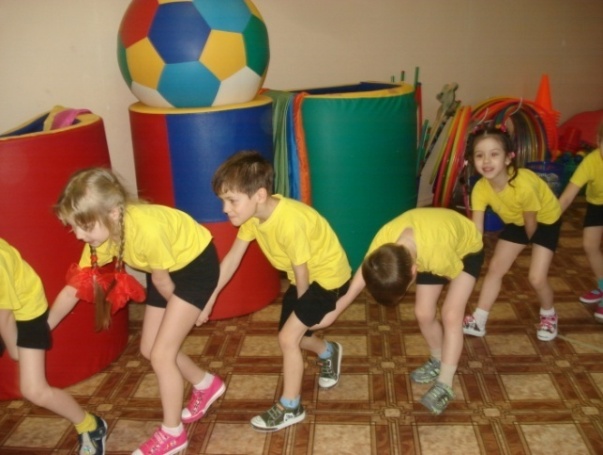 Двигательные паузы (между занятиями) 7-8 минут (игровые упражнения, танцевальные движения, игры малой подвижности).Физминутки (ежедневно по мере необходимости в зависимости от вида и содержания занятий) 2-3 минуты (общеразвивающие упражнения, в том числе: гимнастика для глаз, подвижные игры, танцевальные движения)Игровой час - ежедневно на прогулке 2-4 раза в день по 10–15 минут (подвижные игры, спортивные игры, игры – эстафеты)Физические упражнения на прогулке 10–12 минут  ежедневно (индивидуально, по подгруппам – основные, спортивные упражнения).Физкультурные занятия 2 раза в неделю, 1 занятие на дневной прогулке 15-25 минут (тренировочные, на основе подвижных игр, сюжетно – игровые).Тропа здоровья в летний период.Логоритмическая гимнастика ежедневно 8–10 минут (упражнения на дыхание, пальчиковые игры, массаж и самомассаж)Самостоятельная двигательная активностьДополнительные занятия по желанию родителейАктивный отдых 20–45 минут  (День здоровья, физкультурные досуги, каникулы)                                                                                          Приложение    1.2Циклограмма оздоровительных мероприятий в группе в течение дня2010-2011учебный год                                                                            Приложение  1.3    Циклограмма оздоровительной деятельности в течение днядля детей с нарушениями зрения.Утро:ходьба босиком по массажной дорожке;коррекционные игры;                                                     дыхательная гимнастика;утренняя гимнастика;                                                       индивидуальная работа по физвоспитанию   гимнастика для глаз, коррекционные игры и упражнения;Перед занятием:гимнастика для глаз;    На занятии:  ходьба по массажной дорожке;                            физминутки;                                                                         упражнения для укрепления мышц глаз;дыхательная гимнастика;                                                    коррекционные игры и упражнения;гимнастика для глаз;                                                           дыхательная гимнастика.Перед сном:полоскание горла;После сна:гимнастика;физиопроцедуры.массаж рук и ладоней. Плановая работа:УФО, Фитотерапия.                                                                    Приложение   1.4        Индивидуальный план лечебно – оздоровительных  и коррекционныхмероприятий МБДОУ №98 за 2010-2015 учебный годФИО______________________________________________________________Вес_______________рост __________________Диагноз___________________________________________________________          2. Использование образовательных технологий.2.1. Обоснованность использования образовательных технологий в педагогическом процессе. Для реализации познавательной и творческой активности дошкольника в непосредственно образовательной деятельности используются современные образовательные технологии, дающие возможность повышать качество образования. В моей практике представлен широкий спектр образовательных педагогических технологий, которые применяются в учебном процессеТаблица № 1   Краткая характеристика   образовательных технологий.            2.2 Анализ результатов использования образовательных технологий.     В целях создания условий для развития личностных качеств и способностей детей, активизации знаний, полученных на занятиях, начиная со средней группы, мы открываем экран успеха, в котором отражается активность каждого ребенка. Родители могут наблюдать за успехами своих детей, оказывая им по мере необходимости, помощь и поддержку, помогать друг другу могут и дети, выполняя совместные работы.  В экране отражается и участие детей  с родителями в совместной  деятельности, способствующей расширению знаний по темам. (Приложение 2.1)      В конце сезонов (осень, зима, весна) подводятся итоги активности детей, дети получают призы. Приложение 2.1         Экран успеха детей группы №7.                                                                                  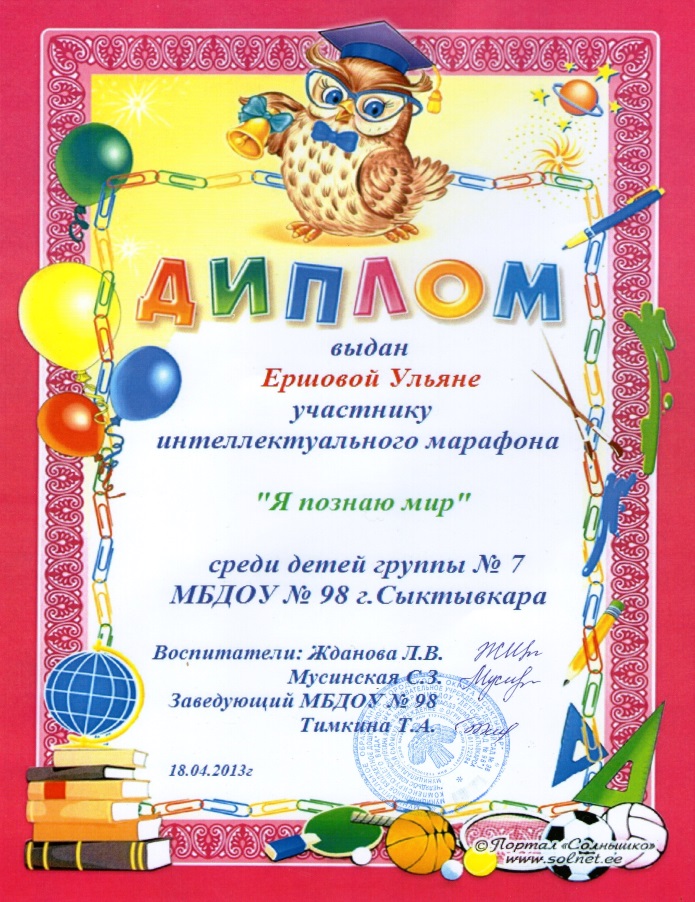 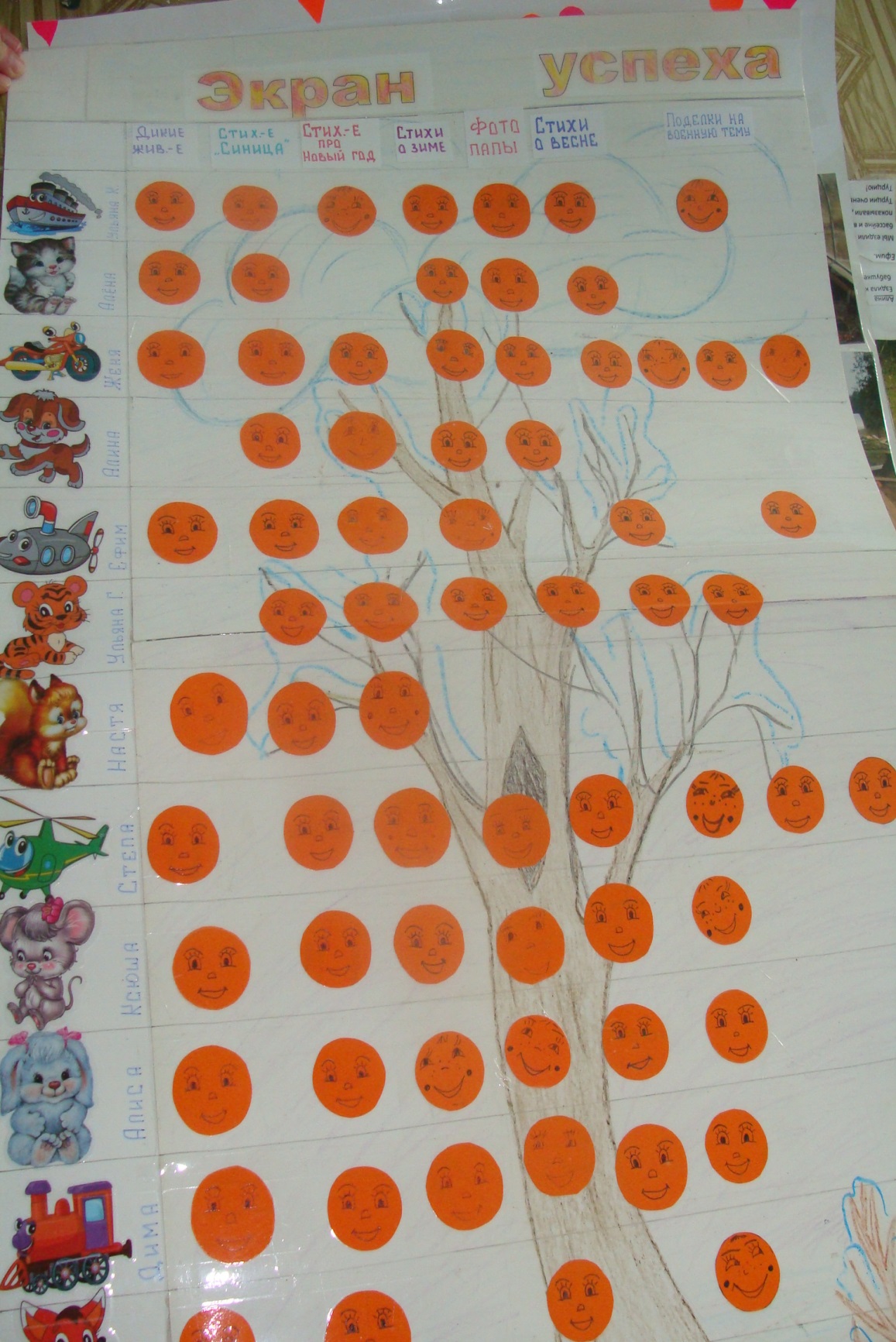 Приложение   2.2                        Проект «Волшебница Осень .                                           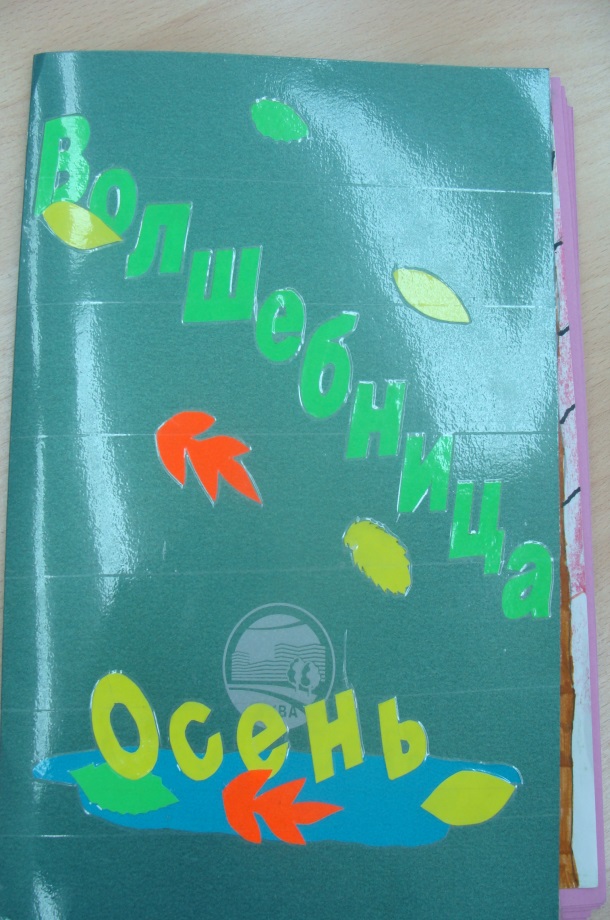 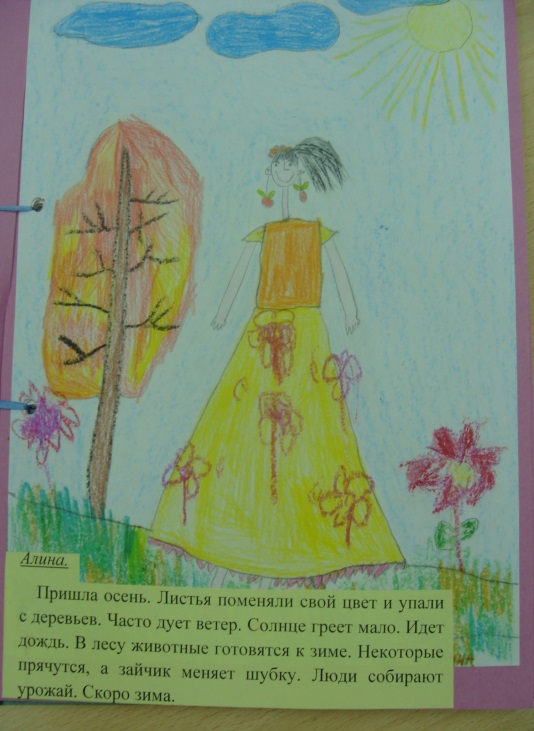 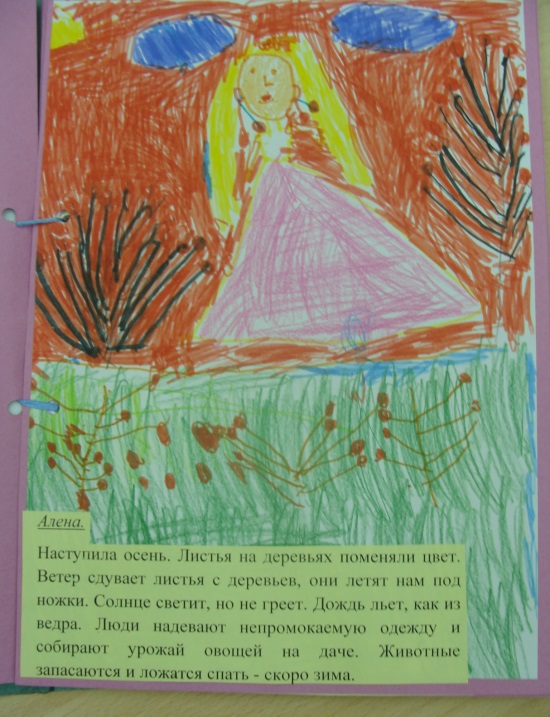 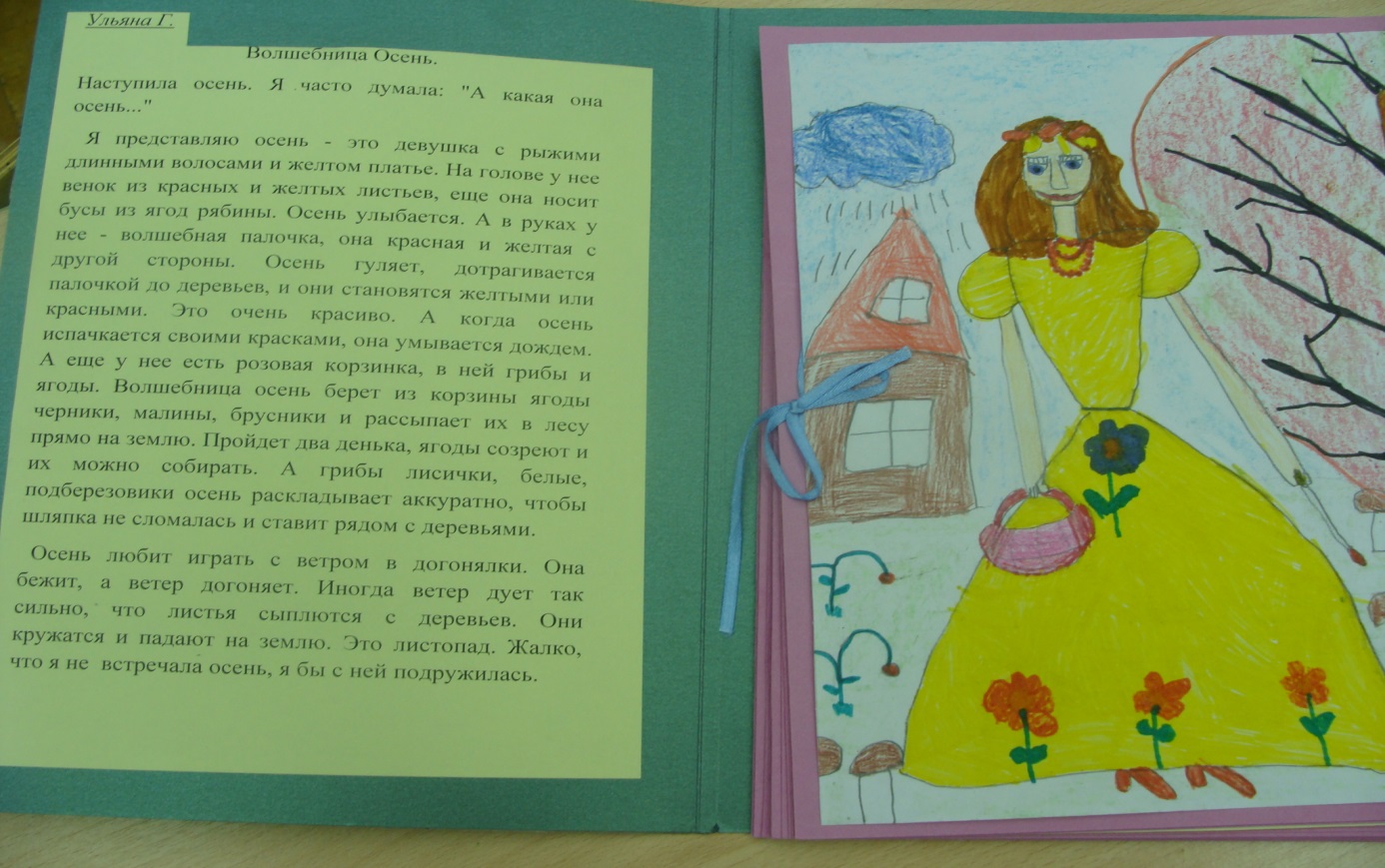  Приложение   2.2                                     Проект «Домашние животные».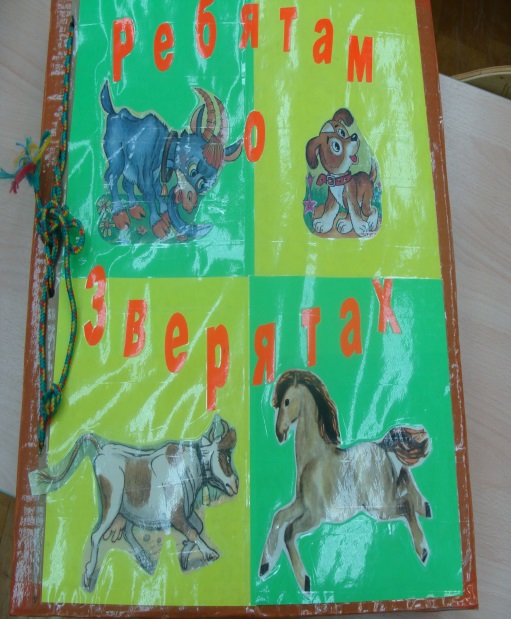 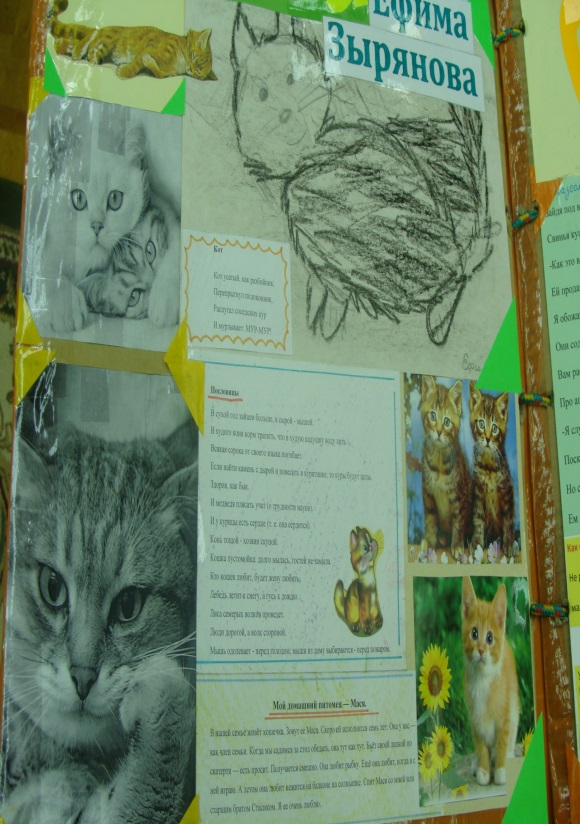 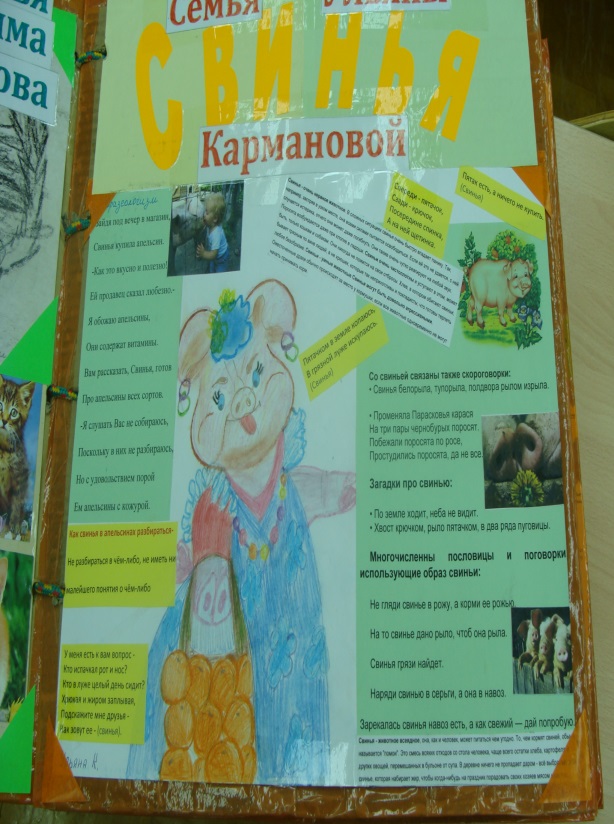 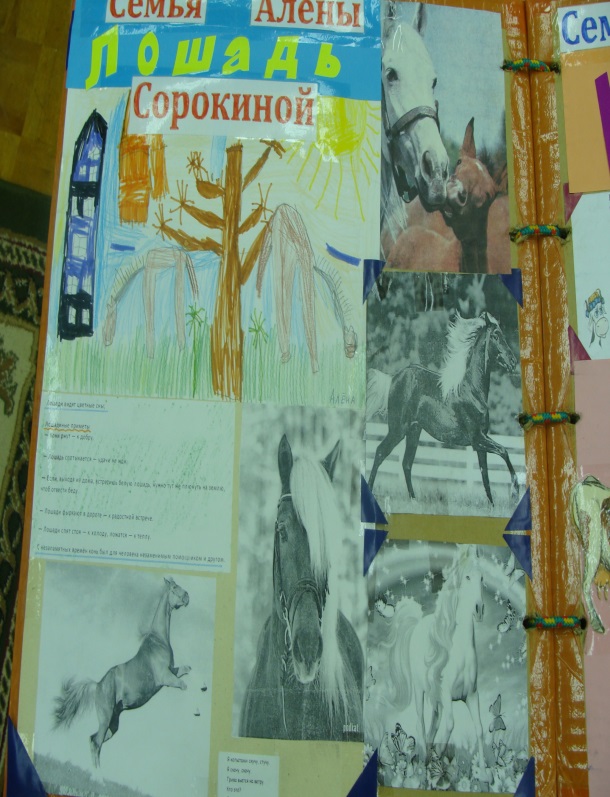 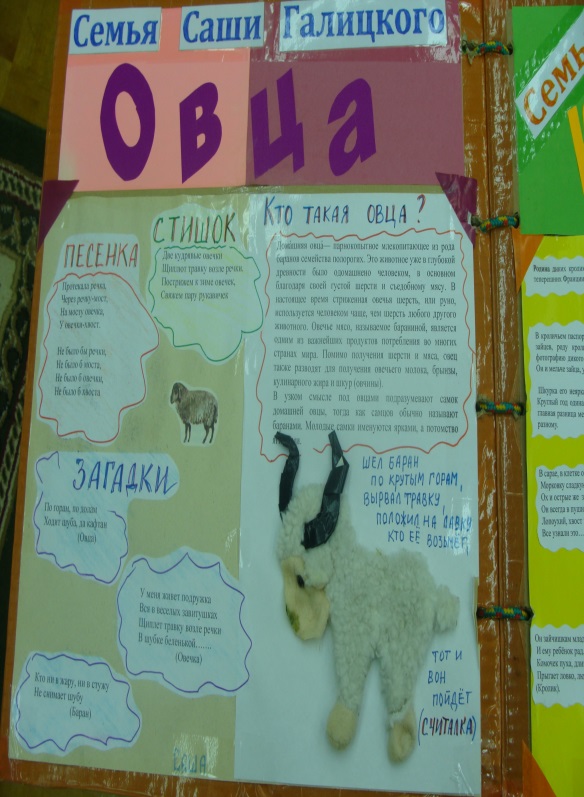                                                                                          Приложение    2.2                    Проект «Русские народные сказки».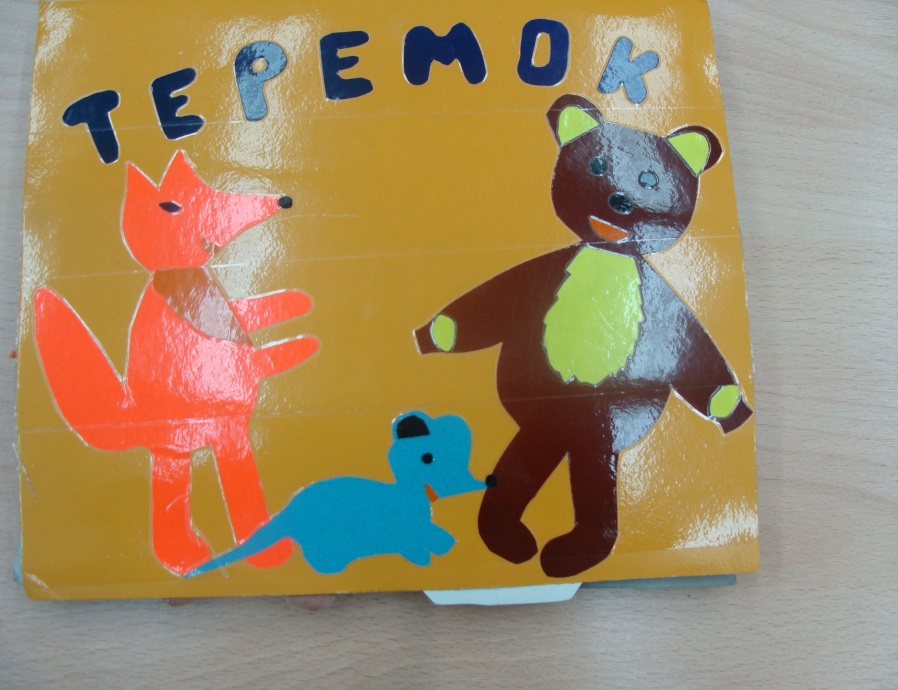 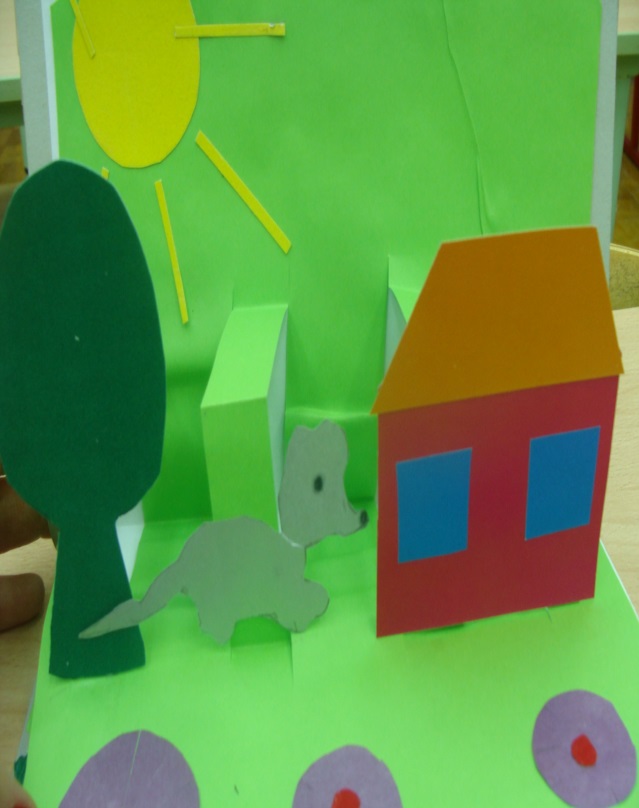 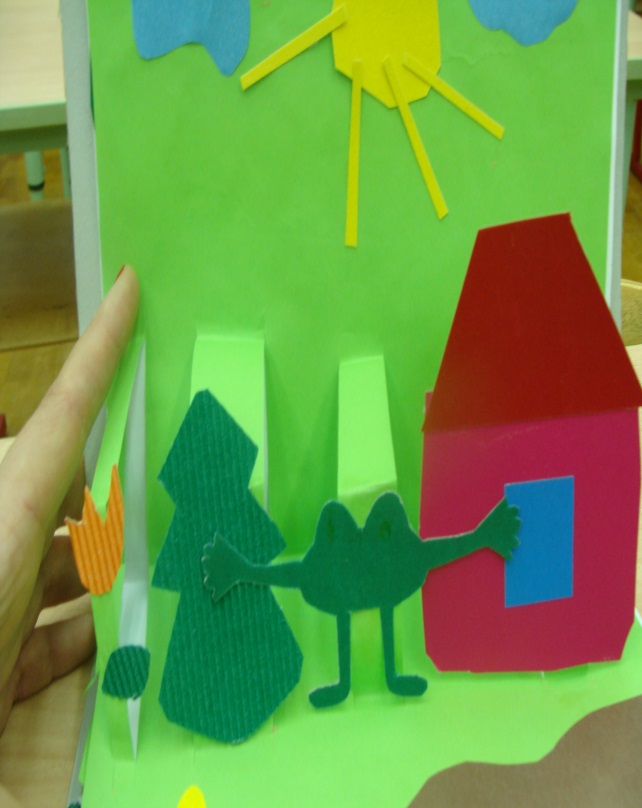 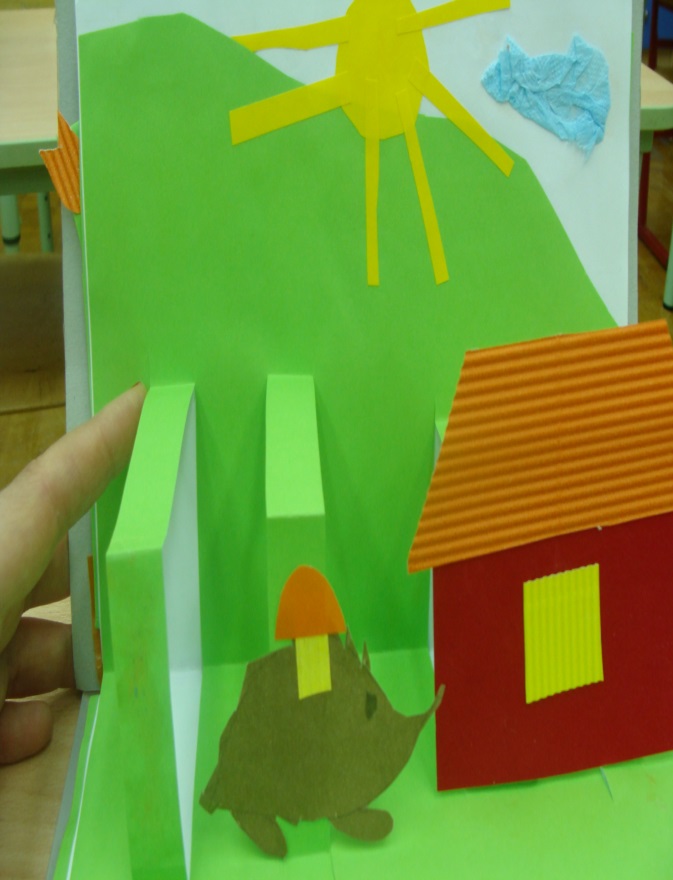 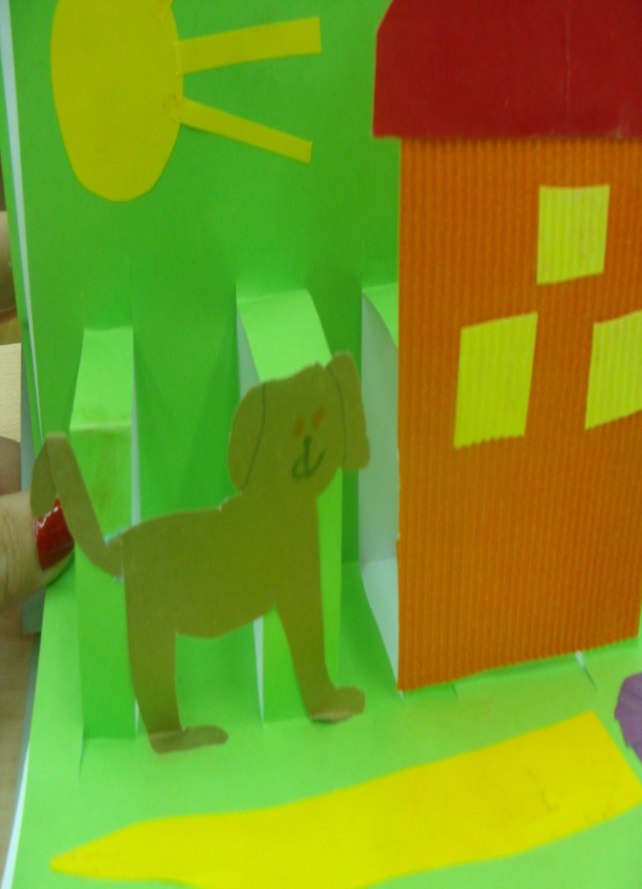                                                                                         Приложение    № 2.2        Проект «День Победы».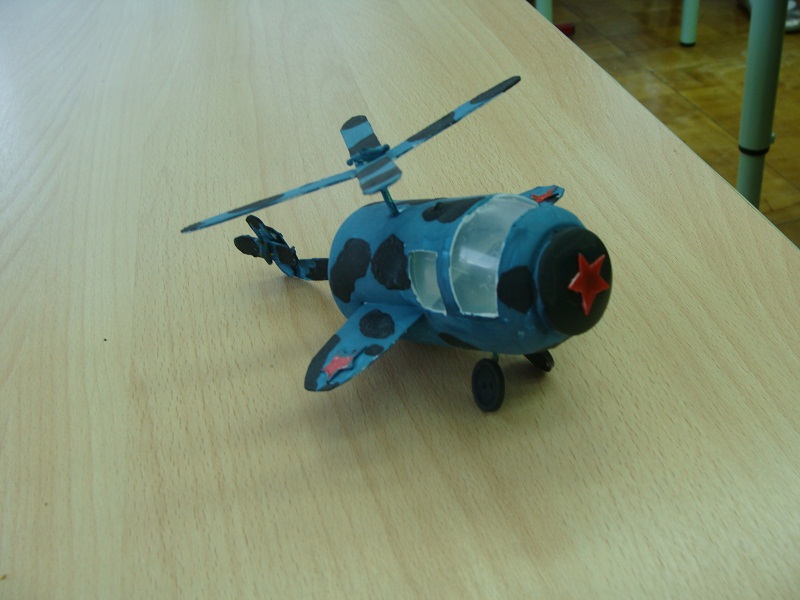 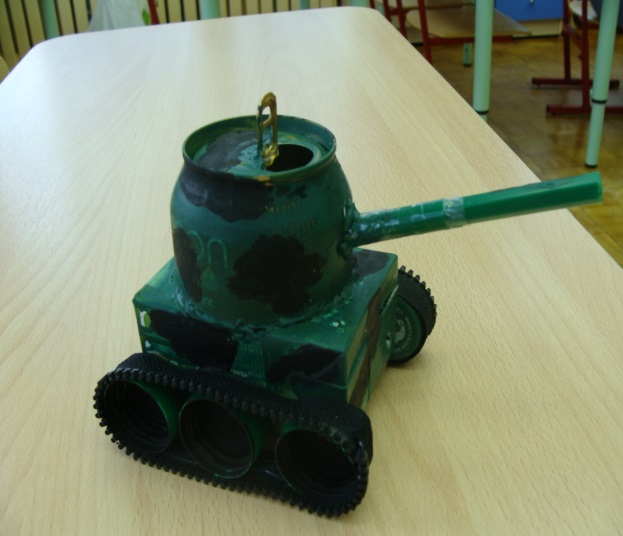 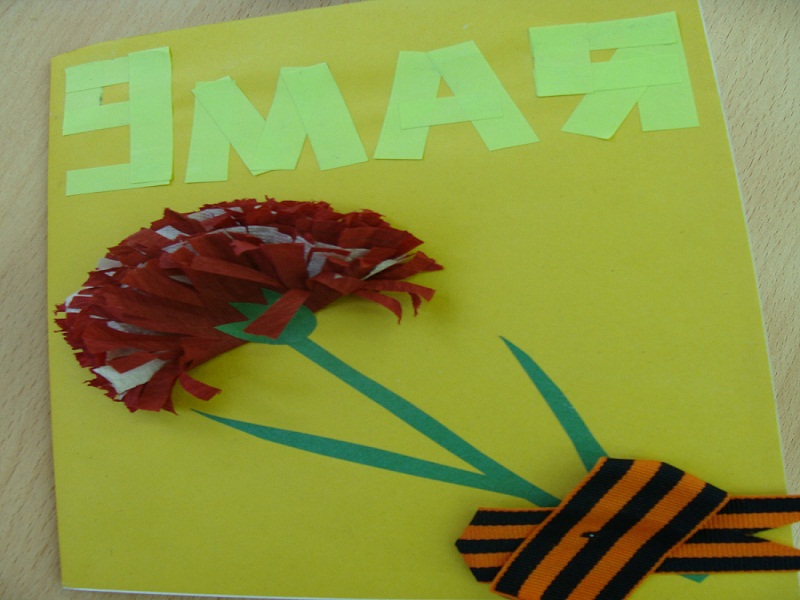 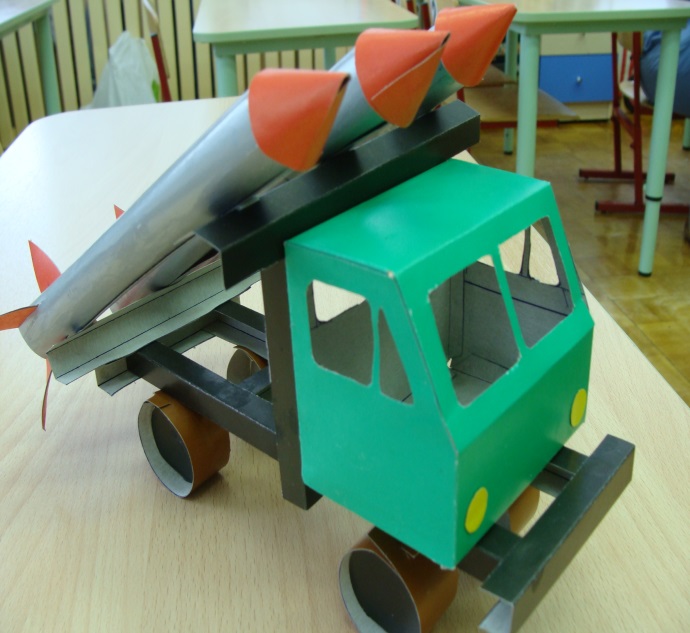 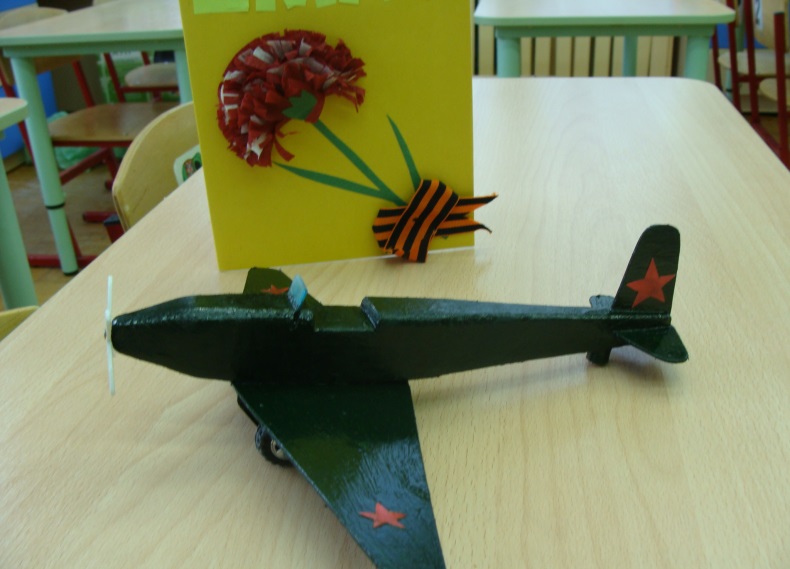                                                                                         Приложение    № 2.2                Проект «Приобщение детей среднего дошкольного возраста                                      к культуре питания». Про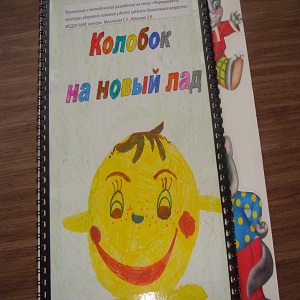 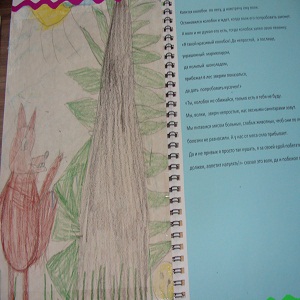 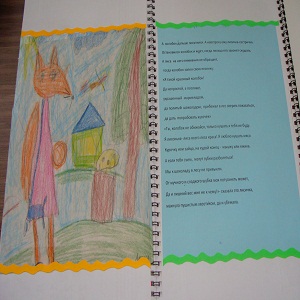 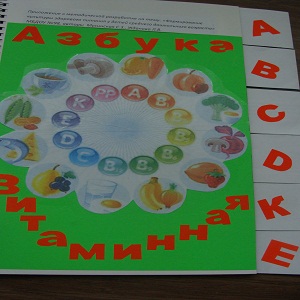 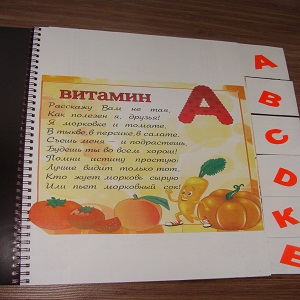                                                                                        Приложение    № 2.2        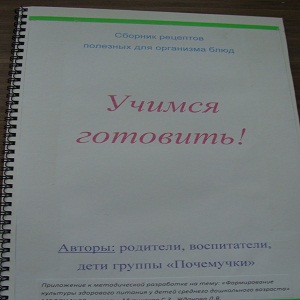                                                                Проект «Приобщение детей                                                                         среднего  дошкольного возраста                                                                                            к культуре питания».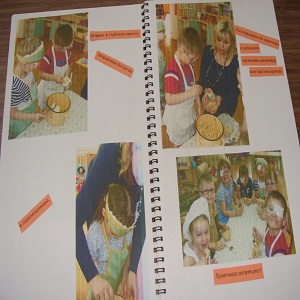 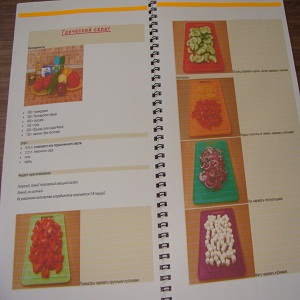 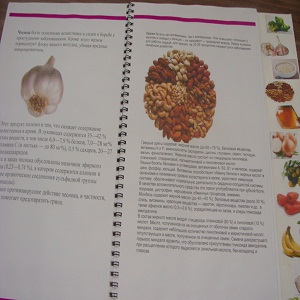 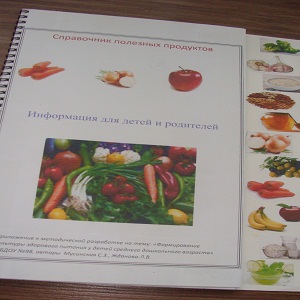                                                                                               Приложение  2.4       Дидактические игры,  упражнения и оборудование для  детей с         нарушениями зрения.Все упражнения с  данными оборудованиями направлены на улучшение зрительных функций, развитие мелкой моторики, улучшение психического и физического здоровья детей.«Шоссе и аэродром».  Цель: Обучать «управлять» своим взглядом за движущимся объектом.Помочь усвоению понятий: перед собой, влево, слева направо, вперед, от себя, назад, к себе.Лист картона 45х15 с изображением шоссе (взлетная полоса), машинка и самолет.Расстояние от глаз 25 см. Взглядом скользить по правой стороне до конца дороги (взлетной полосы), затем поворачивать налево, делать разворот, вернуться обратно по левой стороне.Для детей 5-6 лет упражнение проводится 7-8 раз. «Сетка».Цель: Развивать мелкую моторику, координационные способности, ориентировку в пространстве на вертикальной плоскости.          Активизация функций глазодвигательных мышц.Сплетенная сетка размером 1,5х 1м, подвешенная над полом на высоте 25см, прищепки, карточки с изображением предметов, цифр, букв и т.д., кубики, мячи, разные мелкие предметы.Задания: «Подражание партнеру». Соединять предметы через сетку, передавать друг другу.                  Располагать карточки с помощью прищепок в разных местах сетки.                 Все упражнения рекомендуется выполнять из разных положений: сидя, лежа, стоя.«Стрелоплан».Цель: Осуществлять коррекцию зрения.          Учить перемещать взгляд во всех направлениях, соотносить взгляд с направлением стрелок.          Упражнять в ориентировке на горизонтальной и вертикальной плоскости.«Ладошки» (с цифрами).Цель: Закреплять цифры с активным включением в работу лучезапястных суставов и суставов пальцев рук под контролем зрения.          Активизировать мышцы грудного и спинного отделов позвоночника, улучшать гибкость позвоночника, растягивание спинных мышц, плечевых суставов.На стене наклеены ладошки с цифрами, вертикально. Можно разноцветные.Дети прикладывают свои ладони по заданию к наклеенным ладоням.«Перевертыши»Цель: Развивать быстроту движений мышц глаз.          Ограниченное время для зрительного сканирования заставляет глазодвигательные мышцы двигаться в быстром темпе. Надо успеть, не только выделить объект, но и различить его. Это позволяет в дальнейшем сократить время на изучение различной наглядной информации, развивает зрительное внимание.          Улучшает: повышение тонуса, укрепление мышц спины, растяжение связок позвоночника, гибкость, развитие функций равновесия, давление в брюшной полости.          Активизирует работу внутренних органов. Профилактика искривления позвоночника.На стене ладони наклеены (нарисованы) в перевернутом виде, также все на них располагается в перевернутом виде. Дети рассматривают объекты, наклоняясь через спину. Требуется страховка взрослого. Упражнения могут выполняются из разных положений: стоя, сидя, лежа.                                                                                        Приложение  2.4ВЛИЯНИЕ ЗРИТЕЛЬНЫХ ПАТОЛОГИЙ НА ПРОЦЕСС ВОСПРИЯТИЯ3. Наличие особых достижений воспитанников.        В группе создаются условия для проявления детьми разных сторон их личности с учетом индивидуальных возможностей  и способностей. Дети  активно участвуют в конкурсах, смотрах, выставках, проводимых в ДОУ, городе. Компьютерные технологии дают нам возможность принимать участие в российских, международных конкурсах, которую мы активно используем.              Мы стараемся принимать участие в разных конкурсах (конкурсы рисунков, стенгазет, рассказов, интеллектуальных и т.д.), что позволяет выявить способности, интересы каждого ребенка. Мы не можем побеждать во всех конкурсах, но ведь и сама подготовка к конкурсу способствует всестороннему развитию ребенка, выявляет его способности, интересы, придает  ребенку чувство уверенности в своих возможностях.  Во всех мероприятиях, проводимых в дошкольном учреждении, дети, совместно с родителями, принимают активное участие и занимают призовые места.   Приложение  3 .1   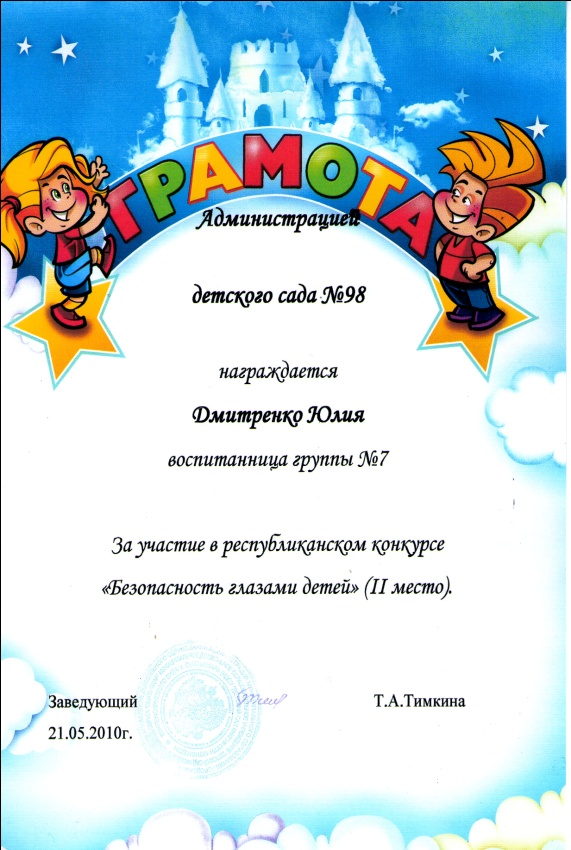 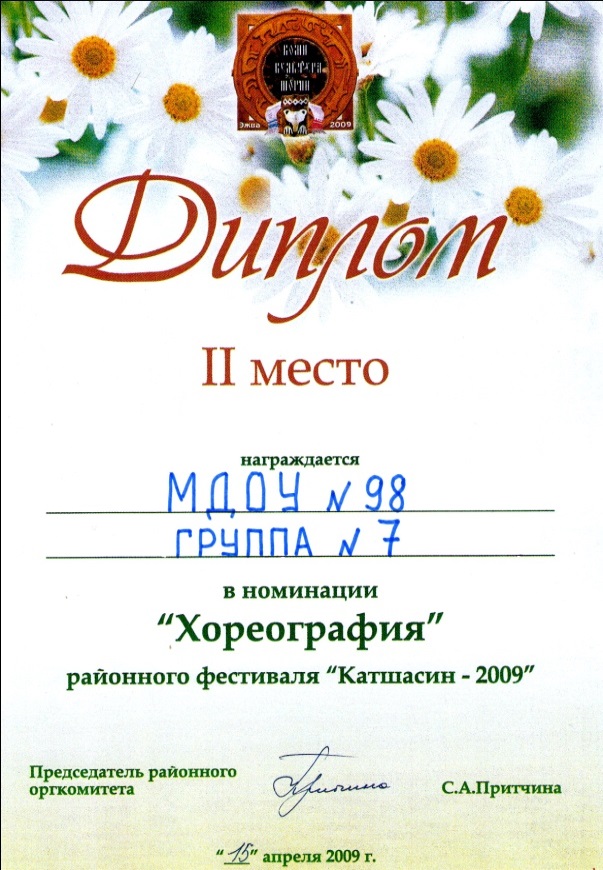 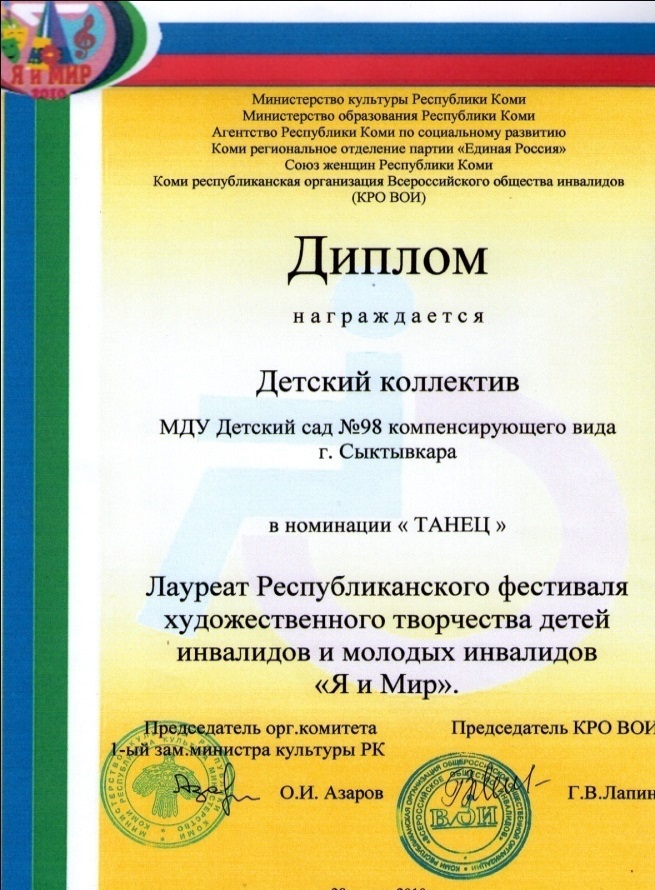  Приложение    3.4         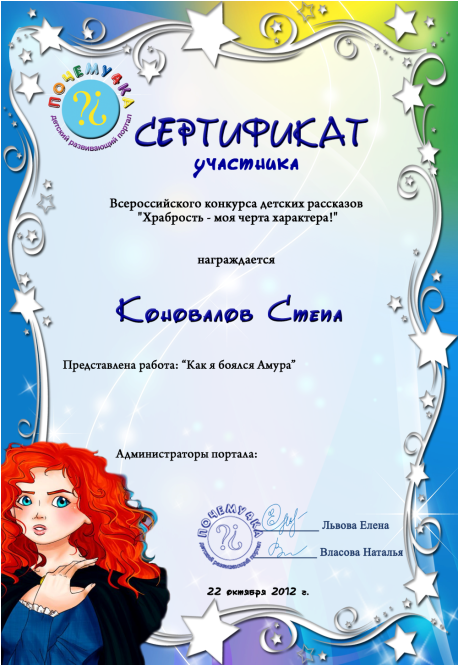 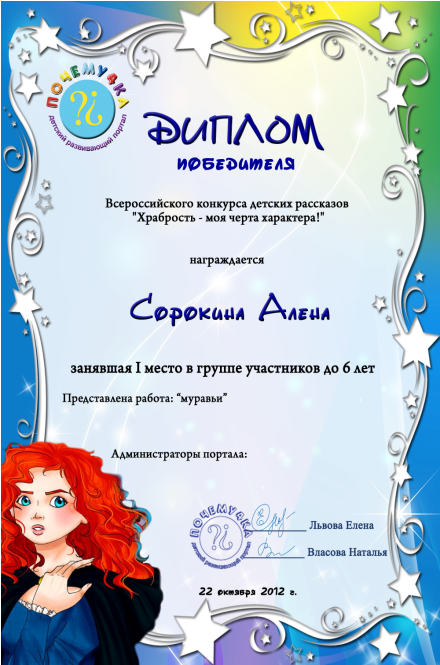 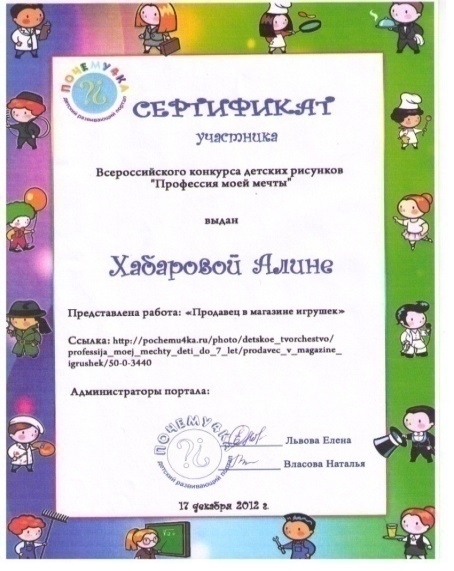 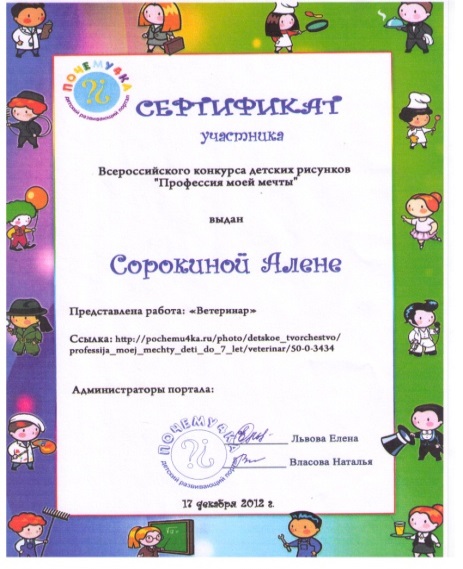 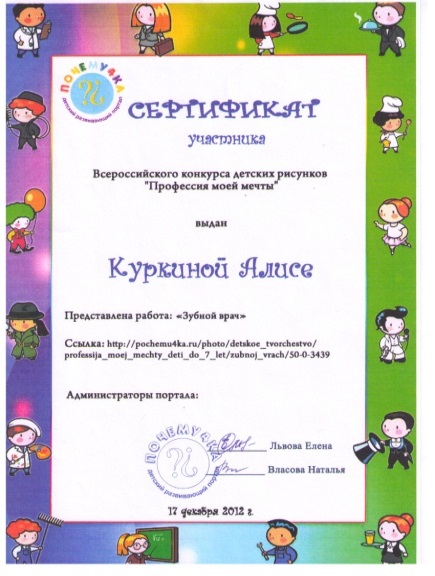 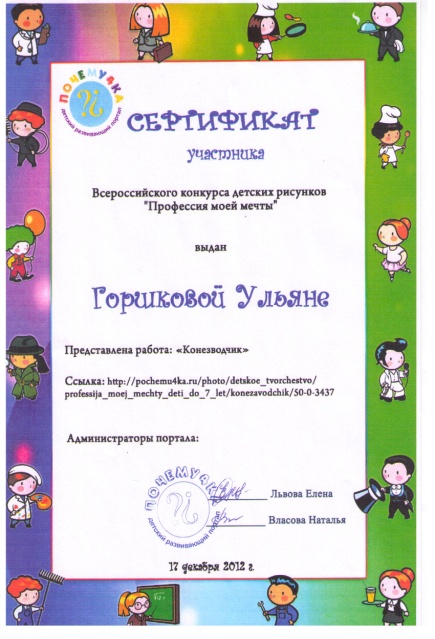 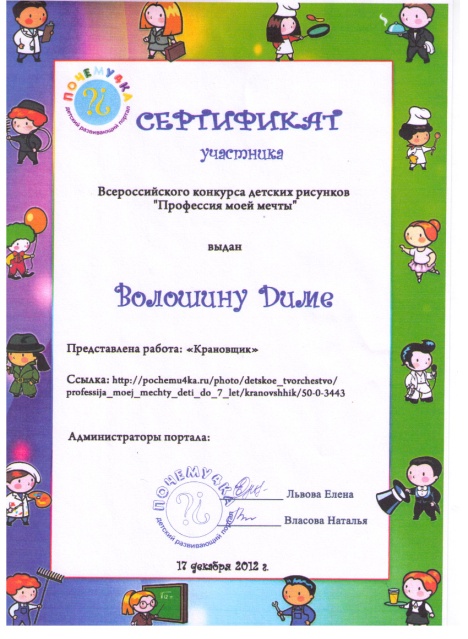 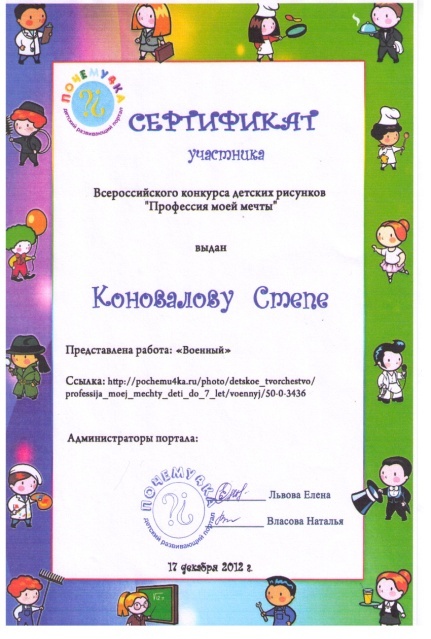  Приложение    3.5          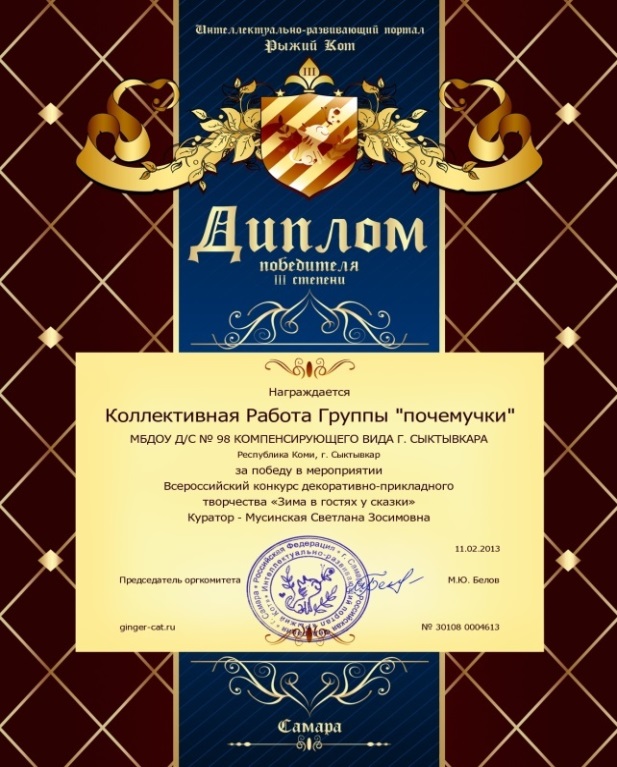 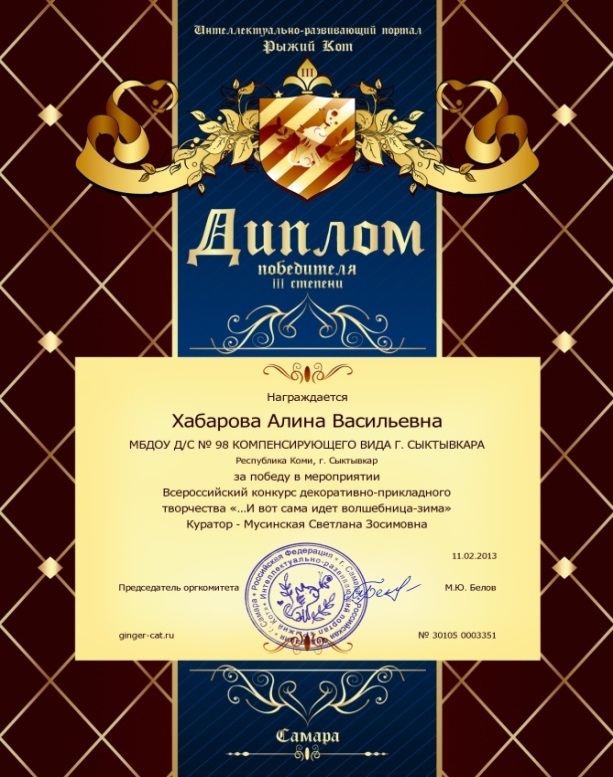 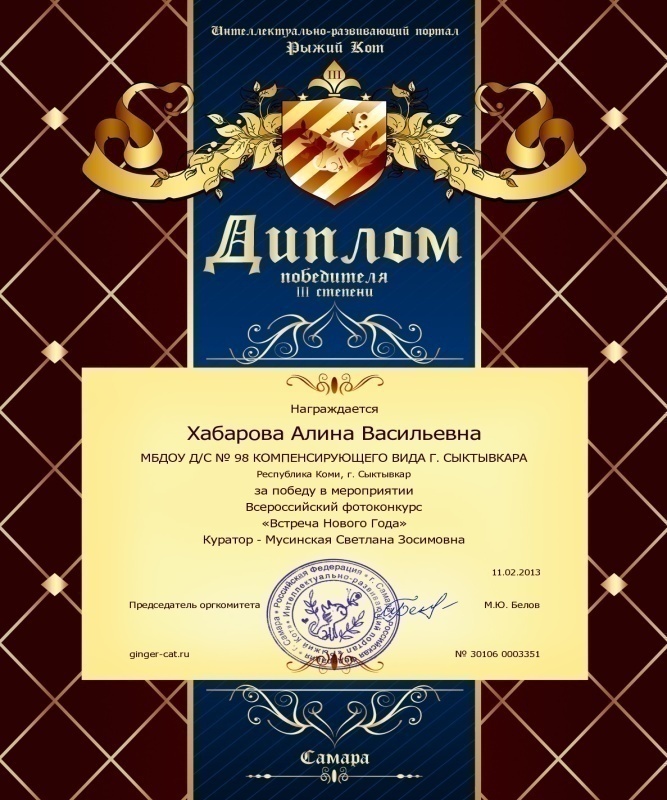 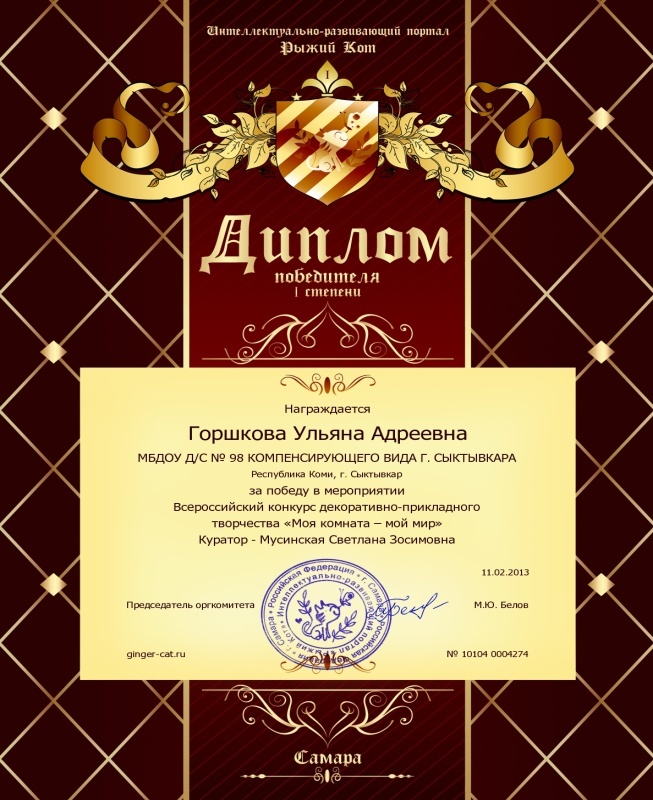  Приложение    3.7     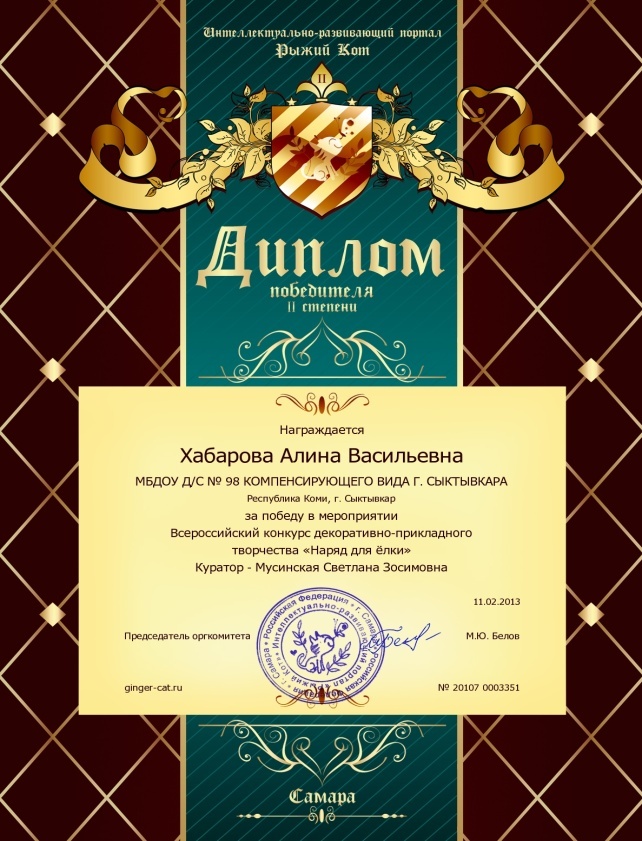 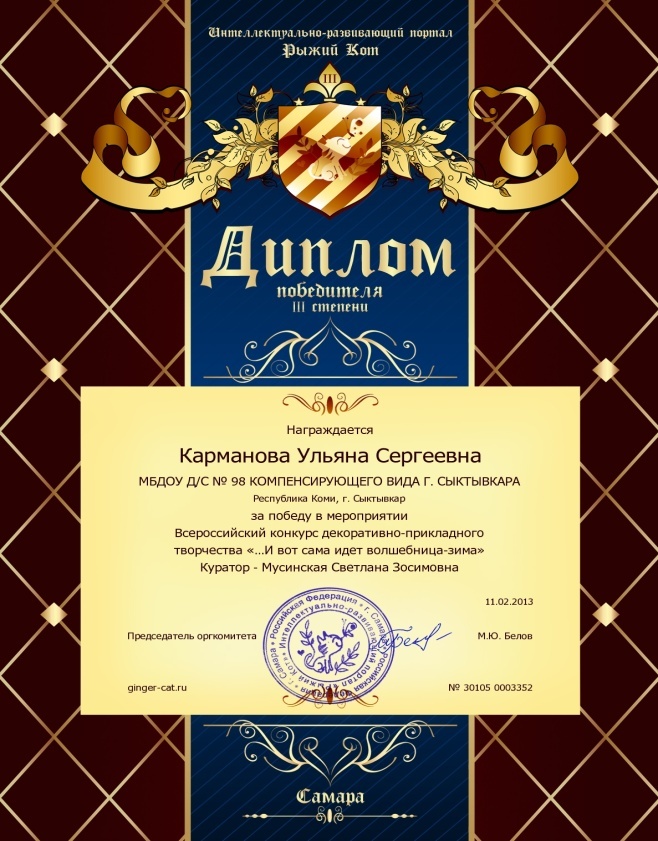 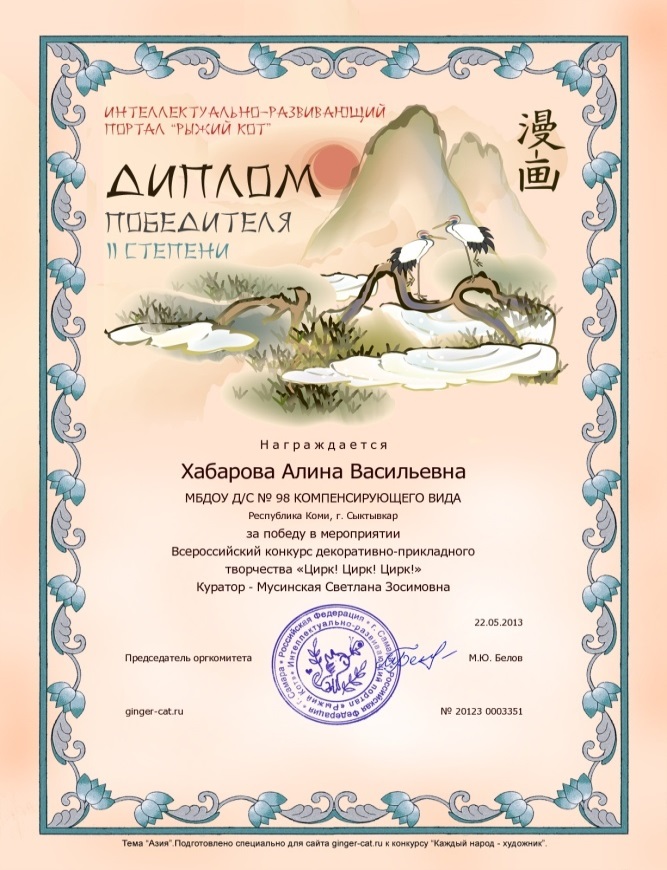 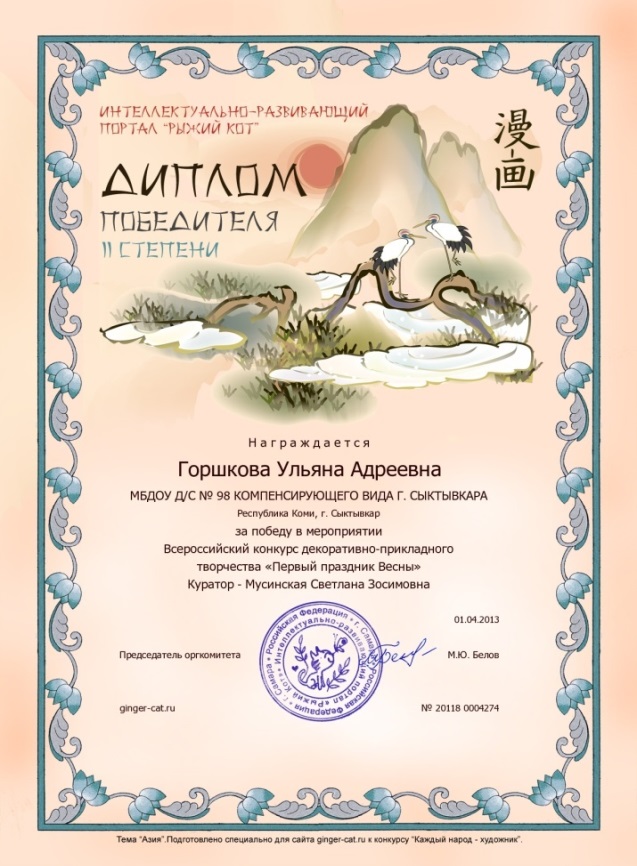                                                                                Приложение    3.8    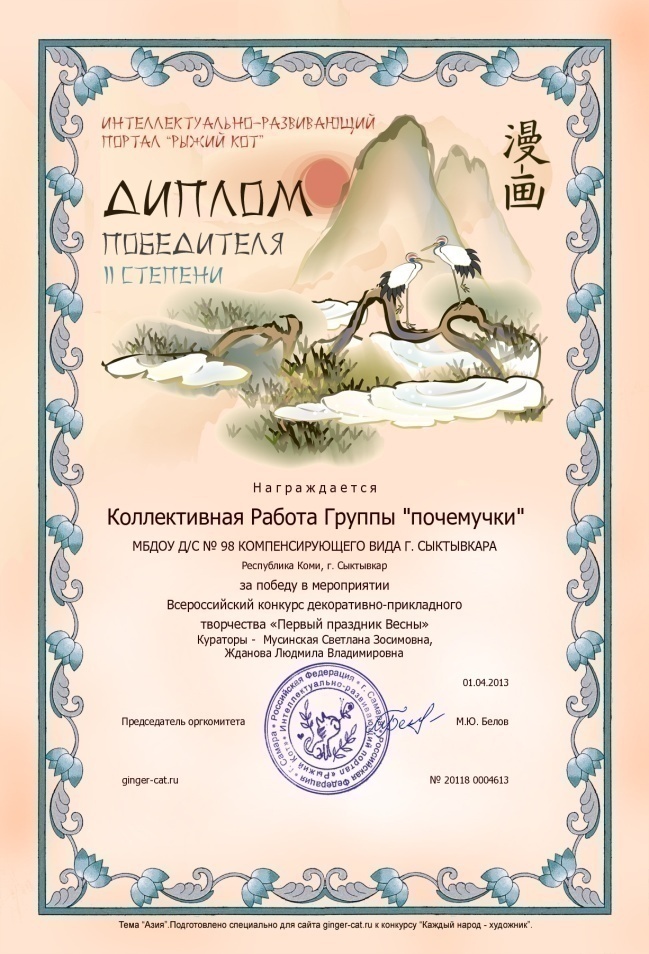 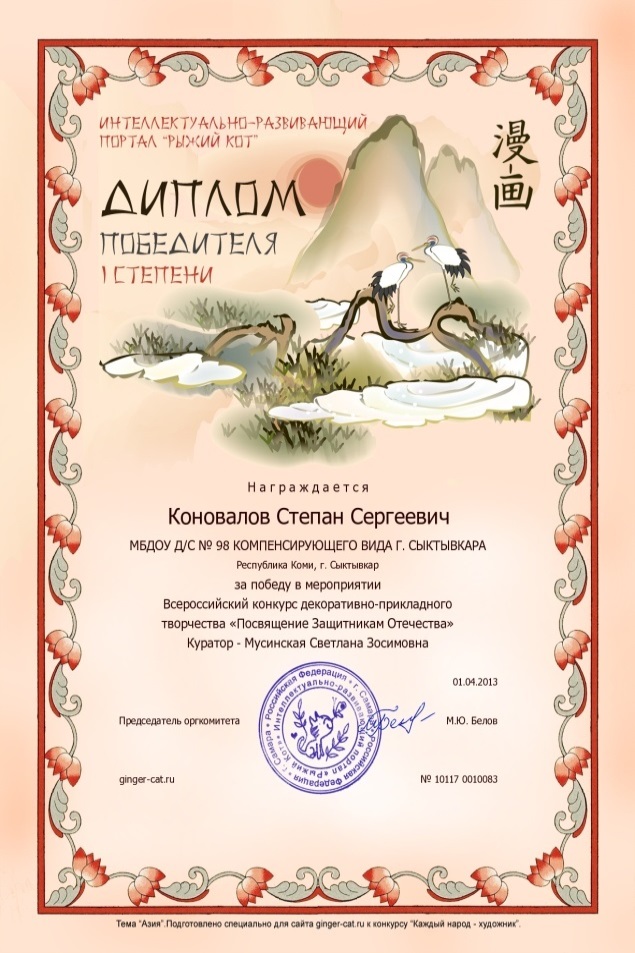 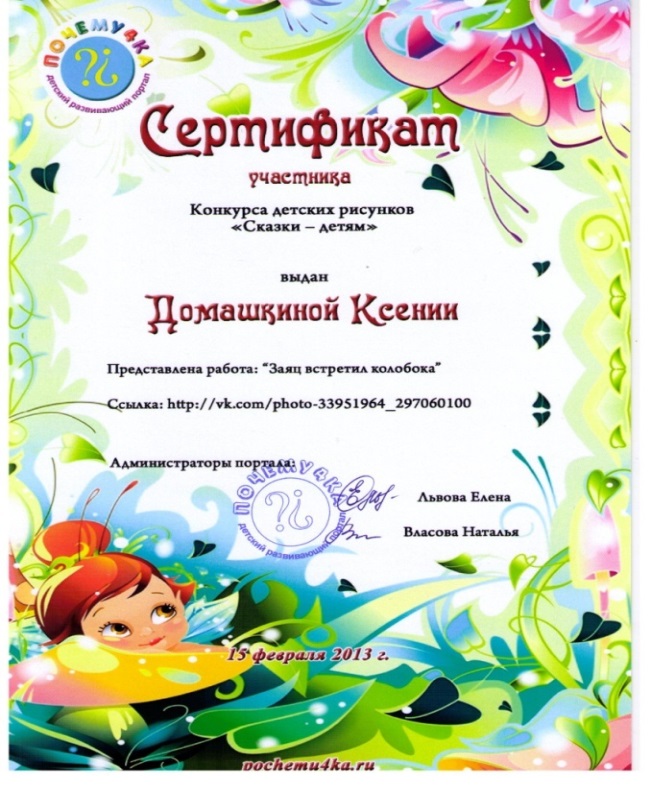 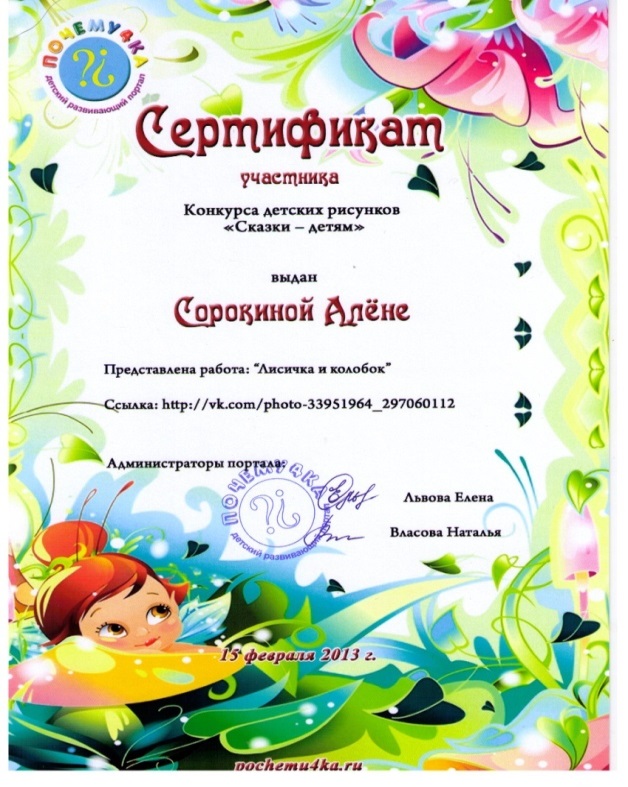     Приложение    3.9     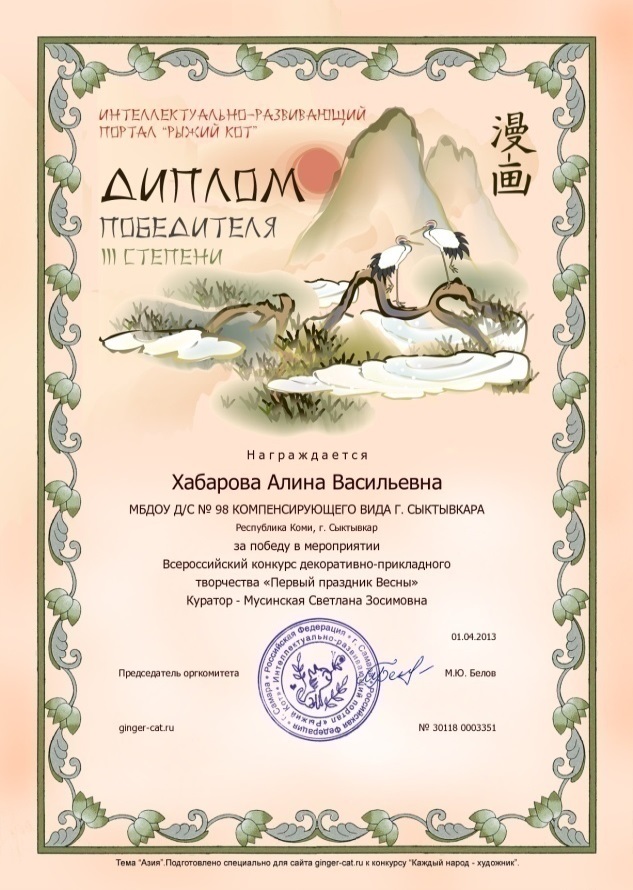 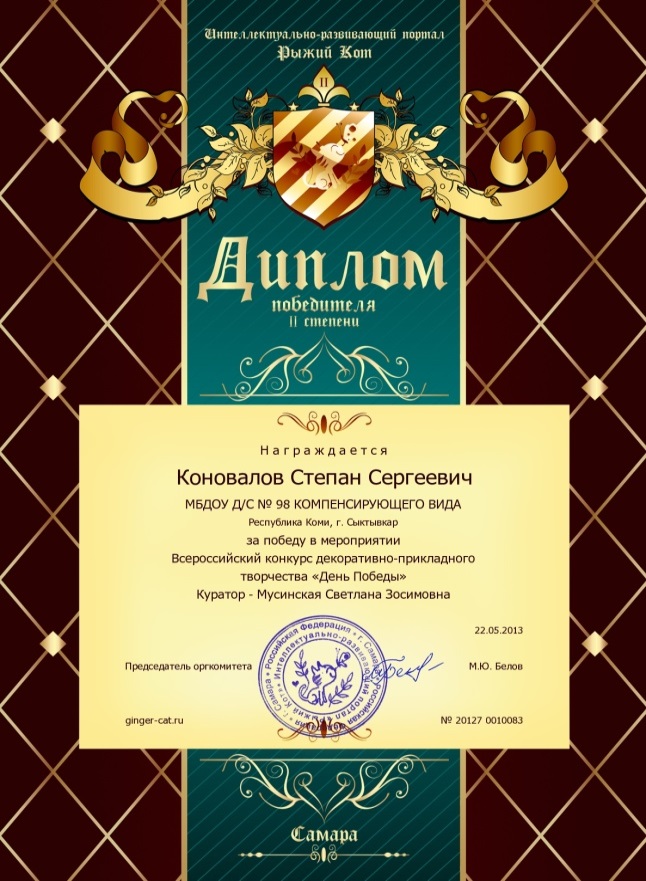 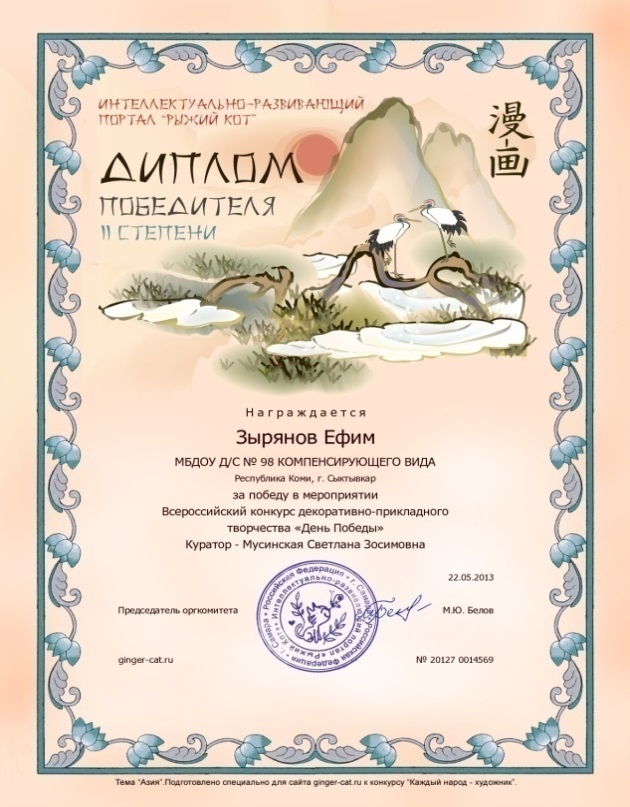 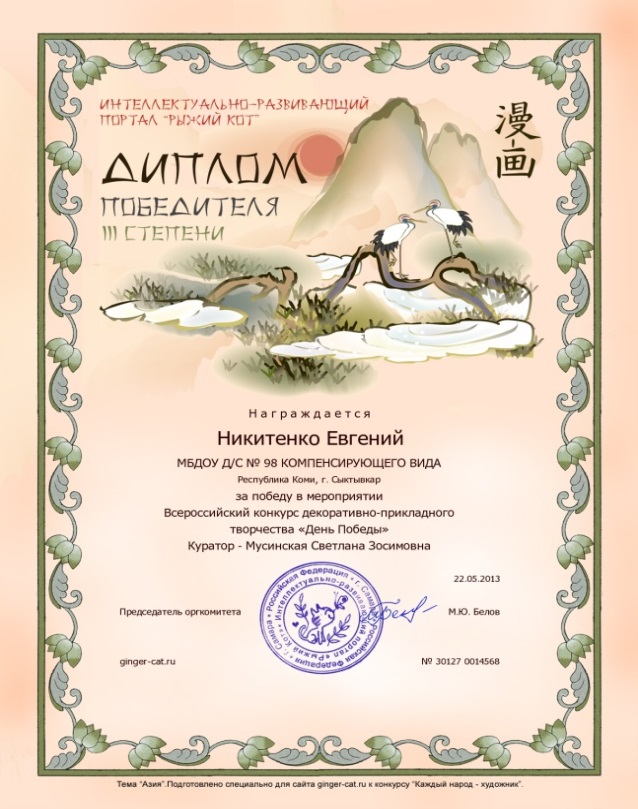    Приложение    3.10     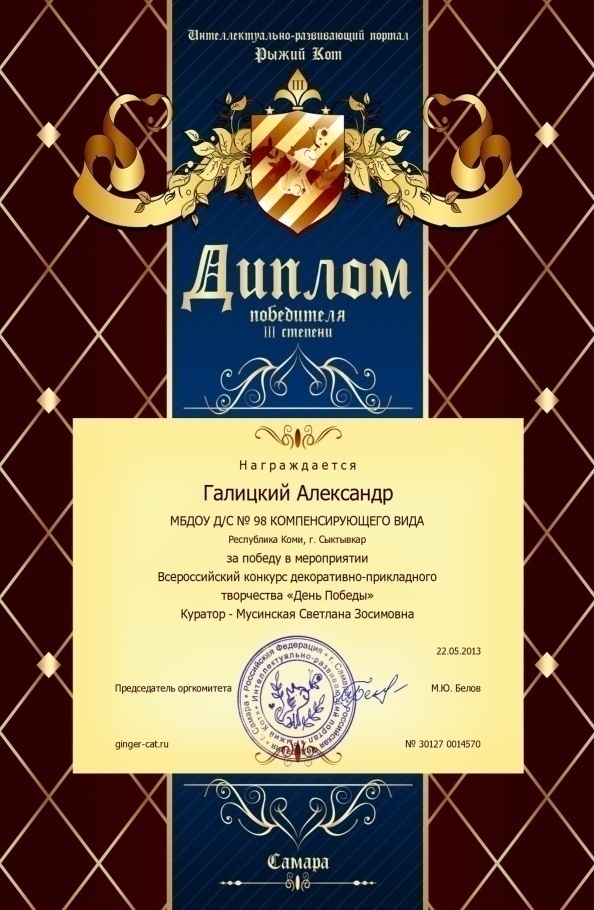 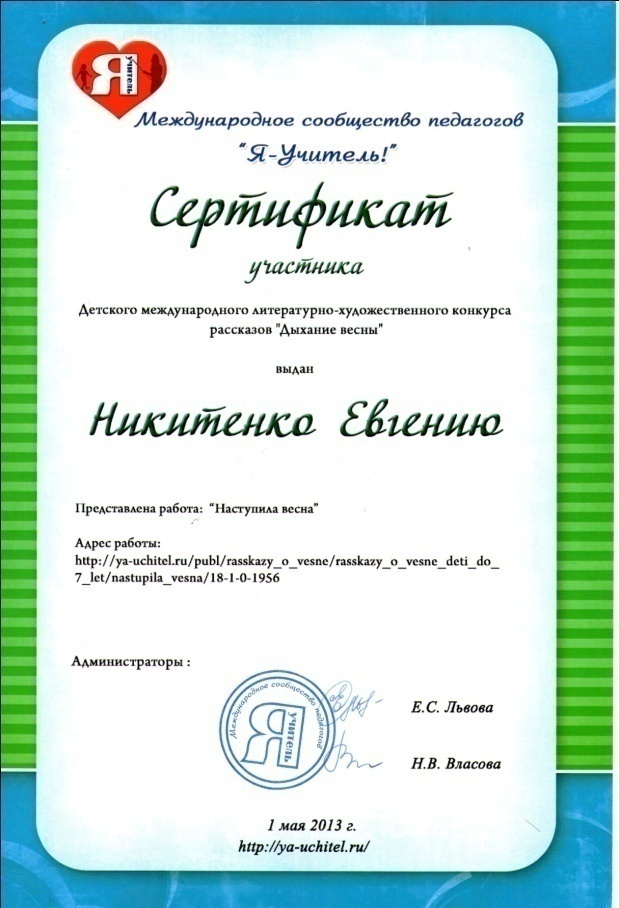 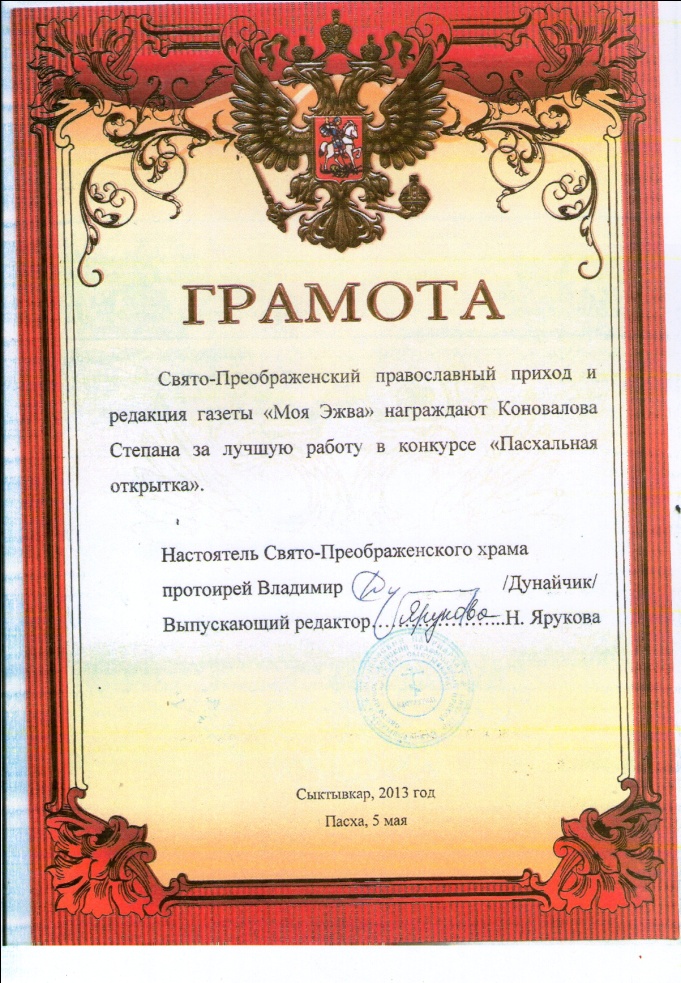 4.Трансляция обобщенного личного педагогического опыта.                                                                                                    Таблица № 3       Трансляция обобщенного личного педагогического опыта. Приложение    4.3                   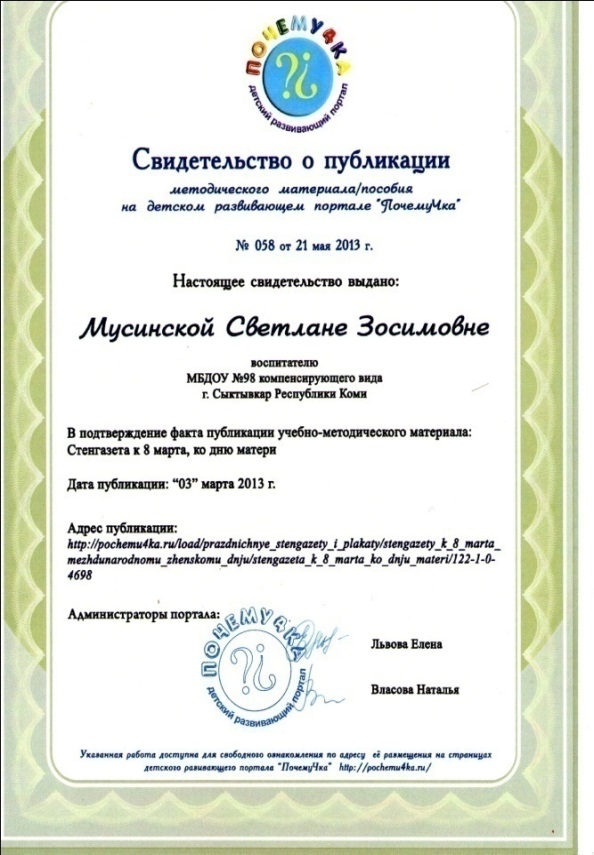 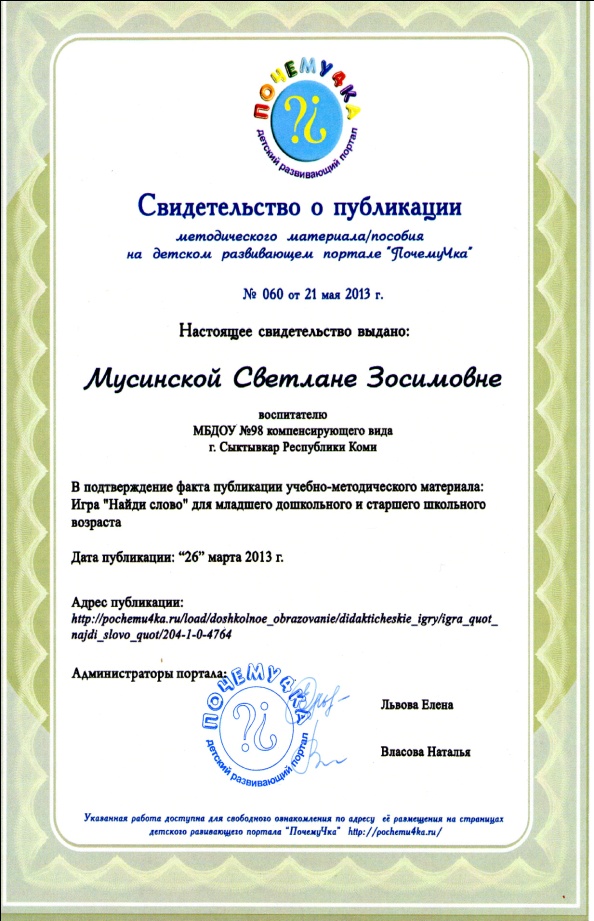 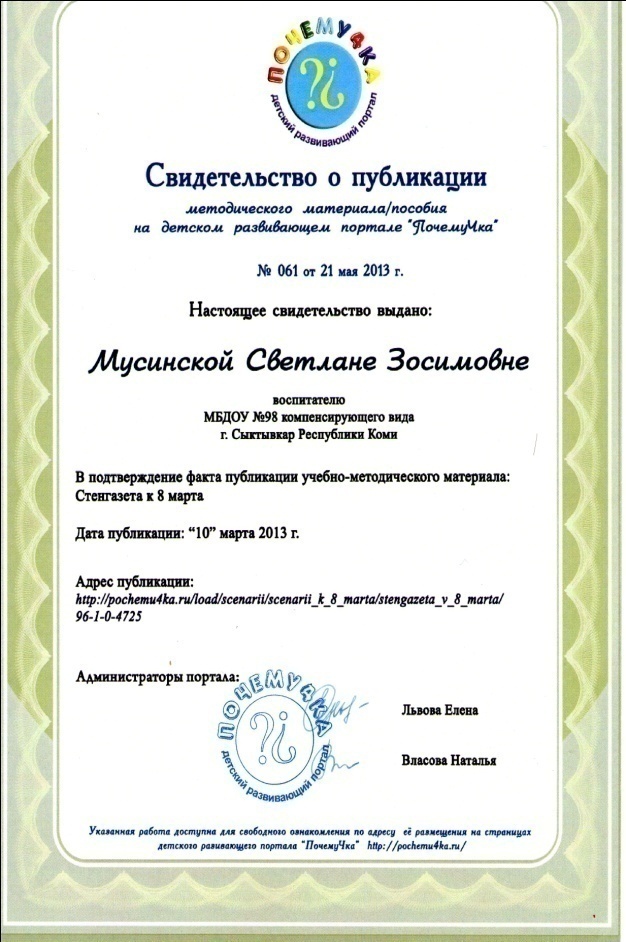 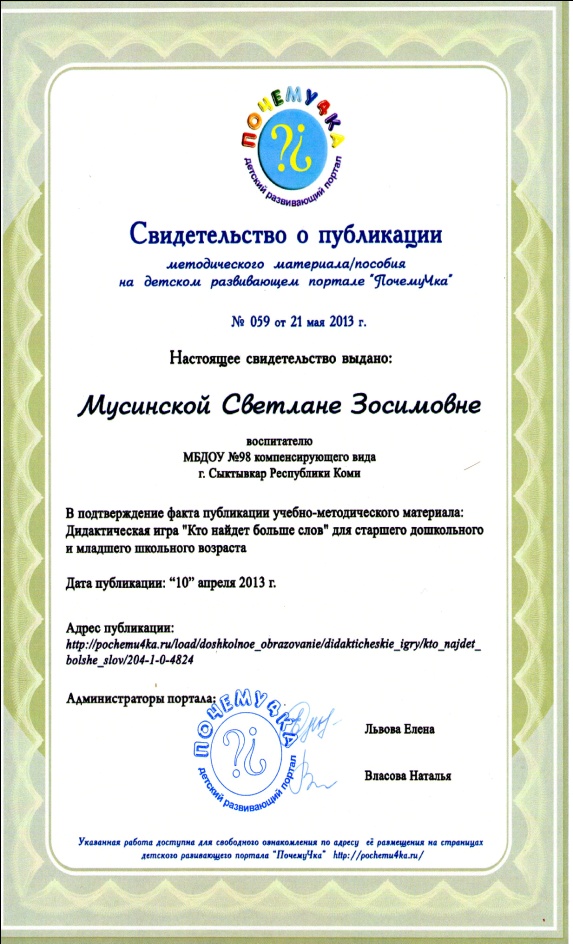                                                                                        Приложение   4.4 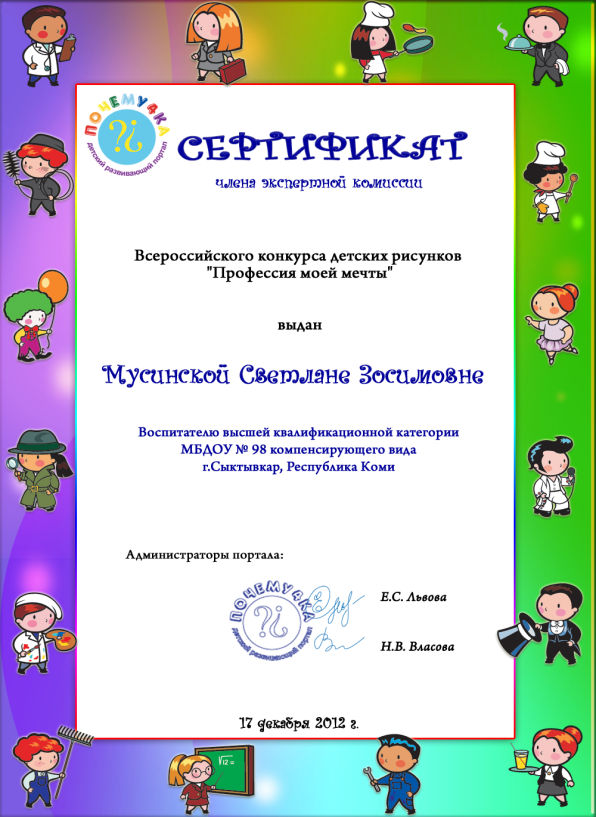 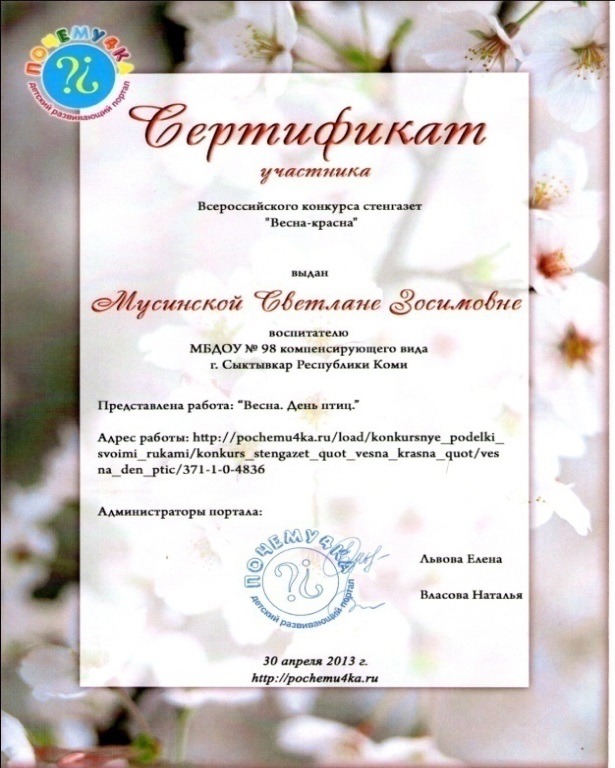 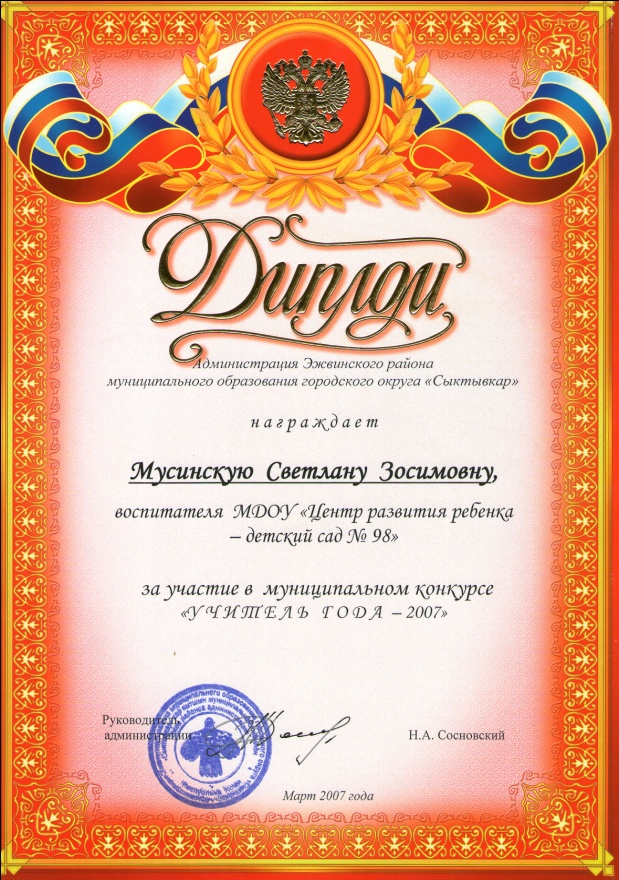 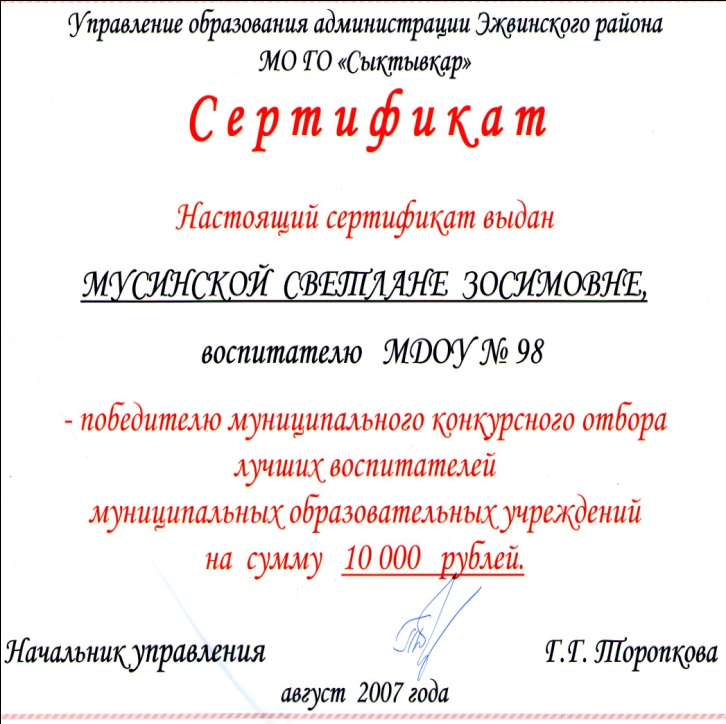         Приложение    № 4.4          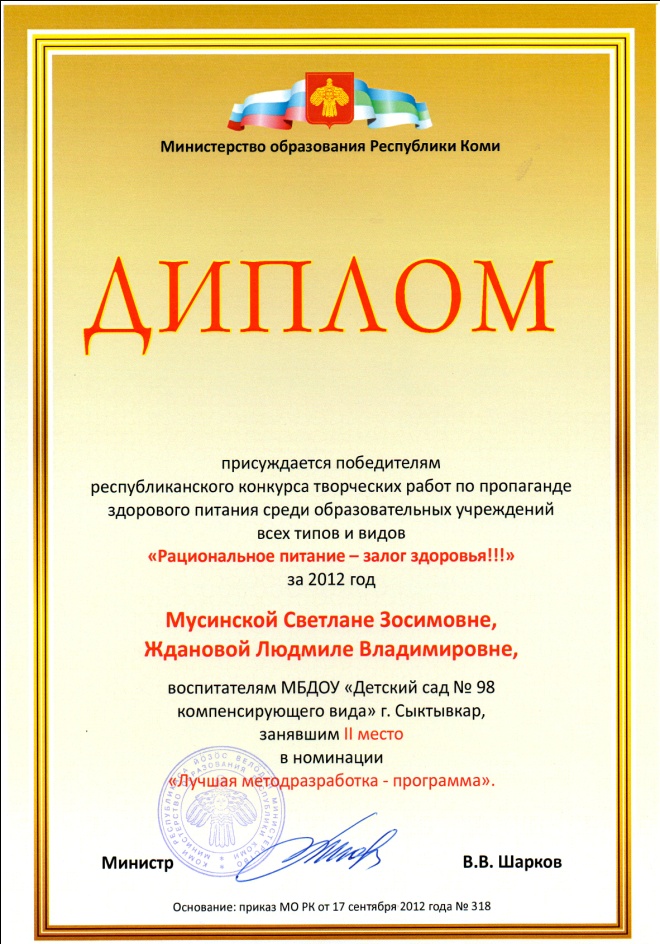 4.1 Обобщение личного педагогического опыта.                                                                                          Таблица №4Обобщение личного педагогического опыта.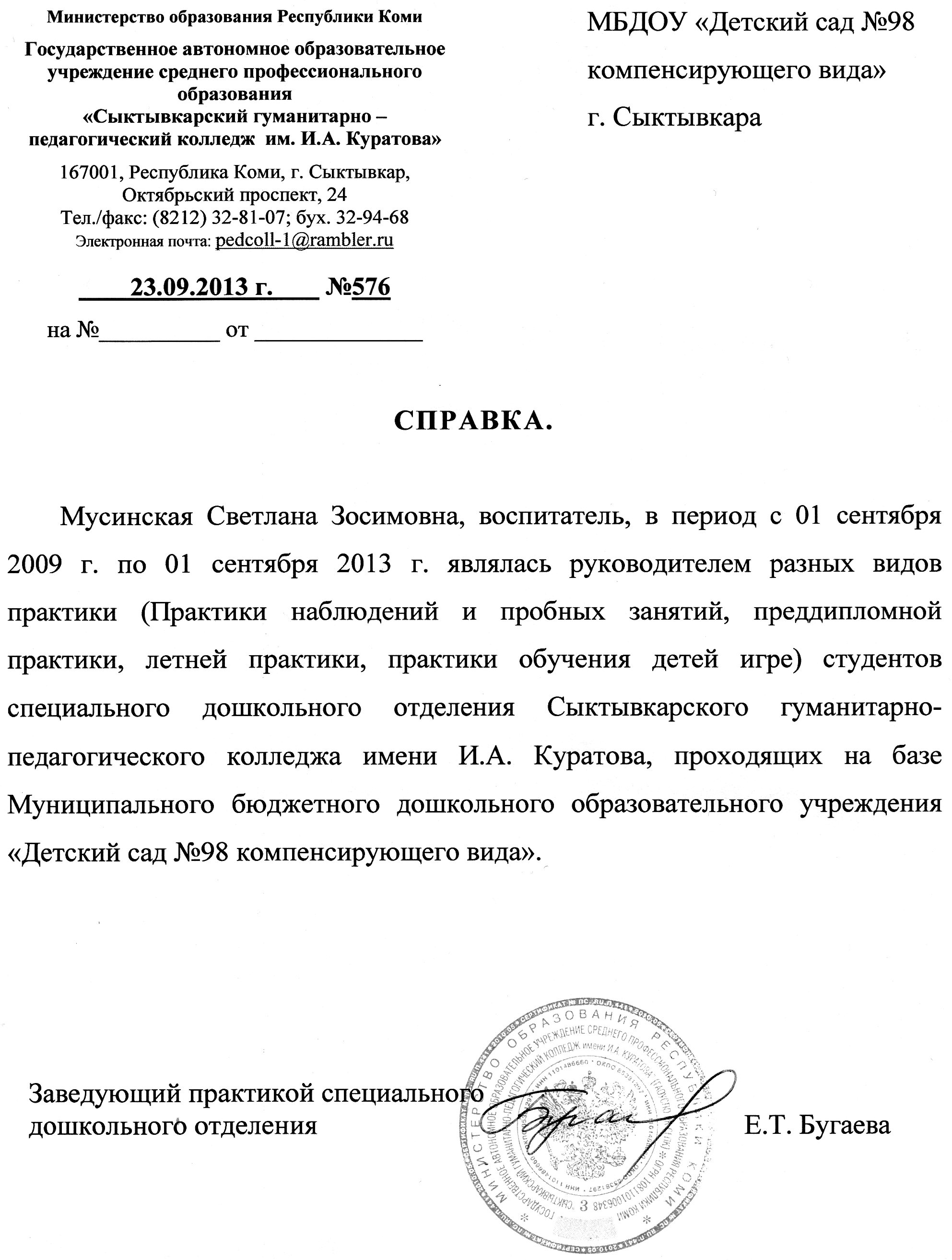  5. Взаимодействие с родителями, общественными организациями.             5.1 Вовлечение родителей в образовательный процесс.Детский сад и семья должны стремиться к созданию  единого образовательного пространства для развития ребёнка. В своей группе, я ежегодно разрабатываю план совместной деятельности родителей и воспитанников. Мероприятия составлены таким образом, что бы они отвечали задачам ДОУ и потребностям родителей. Ежегодно в сентябре провожу анкетирование среди родителей на тему «Социальный паспорт семьи», а так же опрос по интересующим проблемам, с какими специалистами хотели бы встретиться, в каких мероприятиях хотели бы принять участие.В своей работе с родителями использую разнообразные формы работы как традиционные, так и не традиционные.                                                                            Таблица № 5Формы работы с родителями                          Активное сотрудничество с родителями.Родители моей группы являются активными помощниками в образовательном процессе. Принимают активное участие в  жизни детского сада и группы.Таким образом, используя разнообразные формы работы с семьями воспитанников дали положительные результаты: изменился характер взаимодействия педагога и родителя. Многие родители стали активными участниками всех дел группы и детского сада. Привлекаю родителей к жизни группы и ДОУ, они участвуют в конкурсах различного уровня и занимают призовые места:2010 год «Наши папы молодцы и отважны, и сильны», 2 место (МБДОУ №98) (Приложение 5.1)2011год Спортивная  игра-«Квест – ориентирование», посвященная Дню матери и Году ребенка в РФ, семья Мусинского Максима (Администрация Эжвинского района г. Сыктывкара)  ( Приложение 5.2)2012 год «Навстречу друг другу», номинация «Самые очумелые ручки», 1 место (МБДОУ №98) (Приложение 5.3)2012 год «Наши мамы лучше всех» (МБДОУ№ 98) (Приложение 5.4)2012 год Акция «Дети столицы - детям села»   дети и родители стали активными участниками (Межрегиональное общественное движение «Коренные женщины Республики Коми») (Приложение5.5)2013 год «Веселые старты» семья Алины Хабаровой стала лучшей в номинации «Самые дружные» (Управление ДО администрации МО ГО «Сыктывкар») (Приложение5.6)2013год «Мама, папа, я - интеллектуальная семья» семья Ромы Шадрина получила благодарность (Управление ДО администрации МО ГО «Сыктывкар») (Приложение 5.7)2013 год Конкурс  «Пасхальная открытка» семья Степы Коновалова заняла 1 место (Свято - Преображенский православный приход и редакция газеты «Моя Эжва») (Приложение 5.8)Вывод: Стараюсь сделать родителей полноправными участниками образовательного процесса. Это достигнуто благодаря созданию благоприятного микроклимата взаимодействия с родителями, установлению партнерских взаимоотношений с родителями, вовлечению семей в образовательное пространство                                                                                     Приложение 5 .1                                            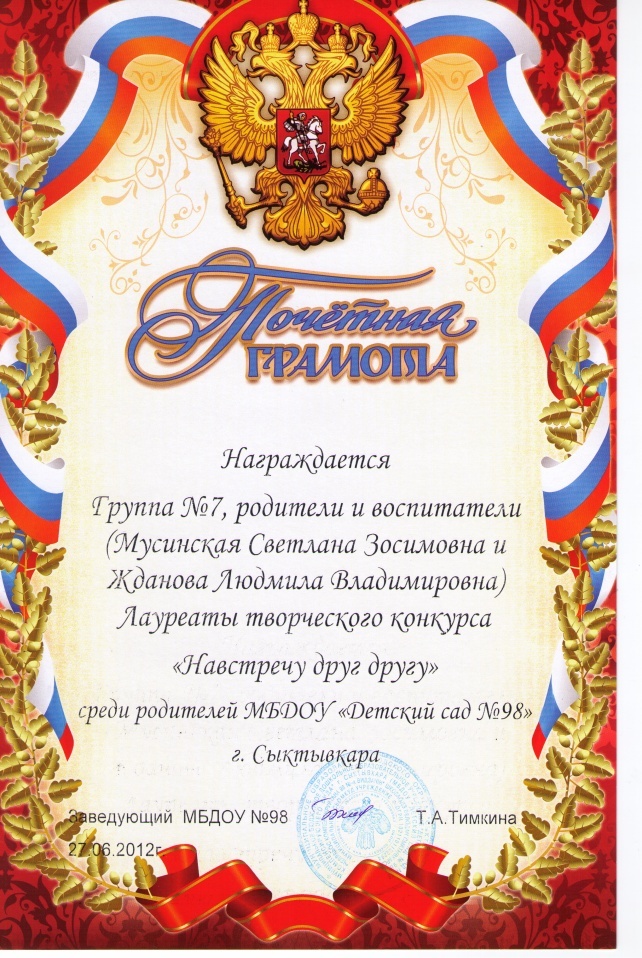 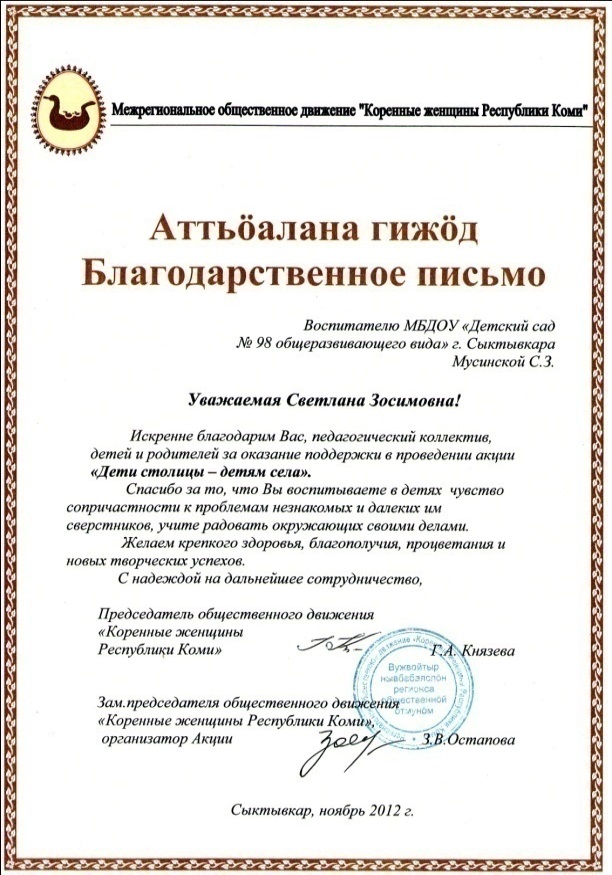 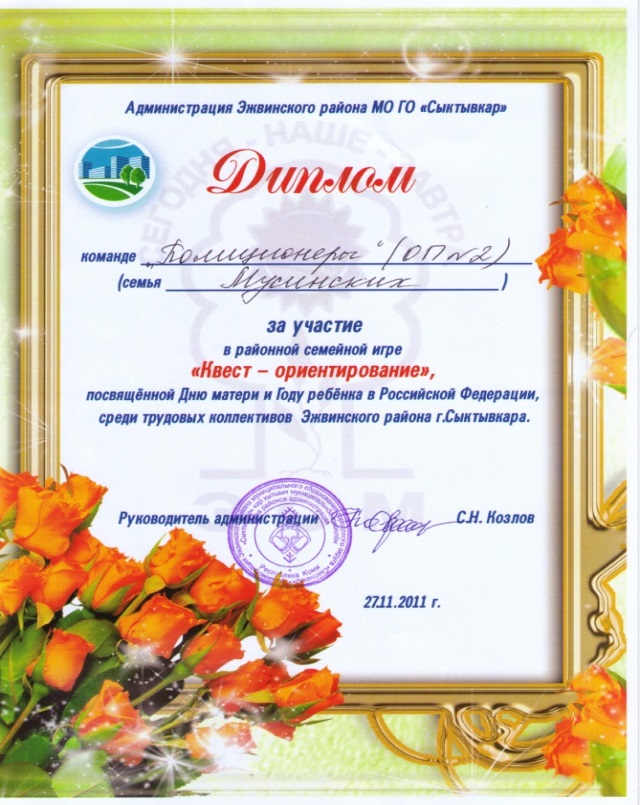 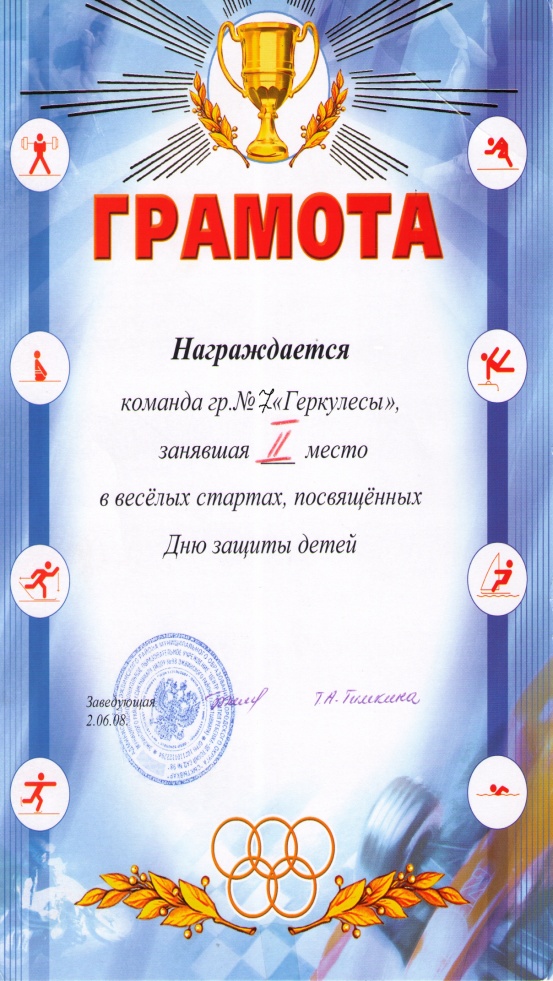  Приложение  5.1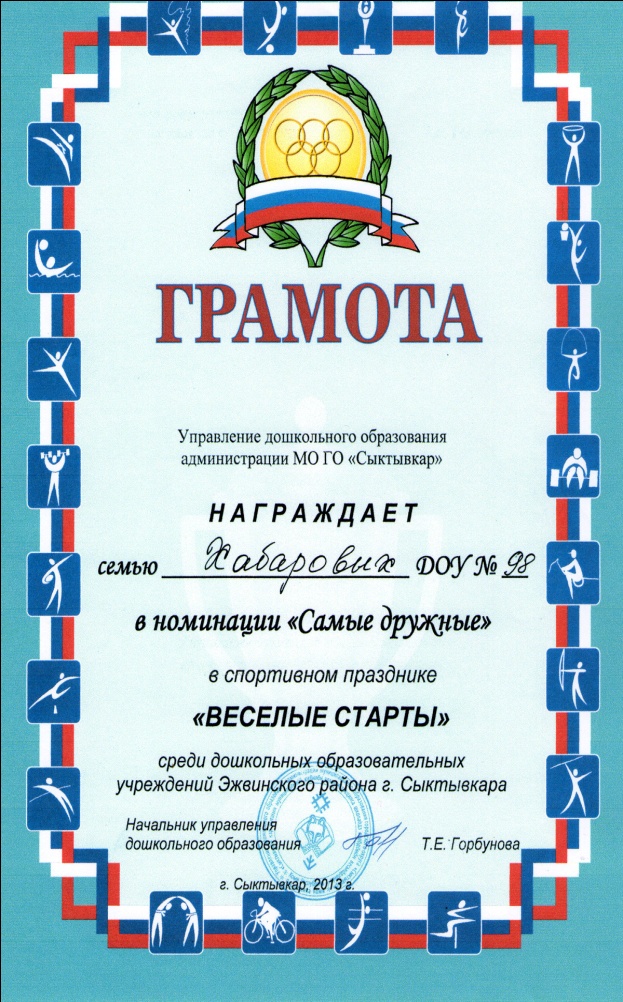 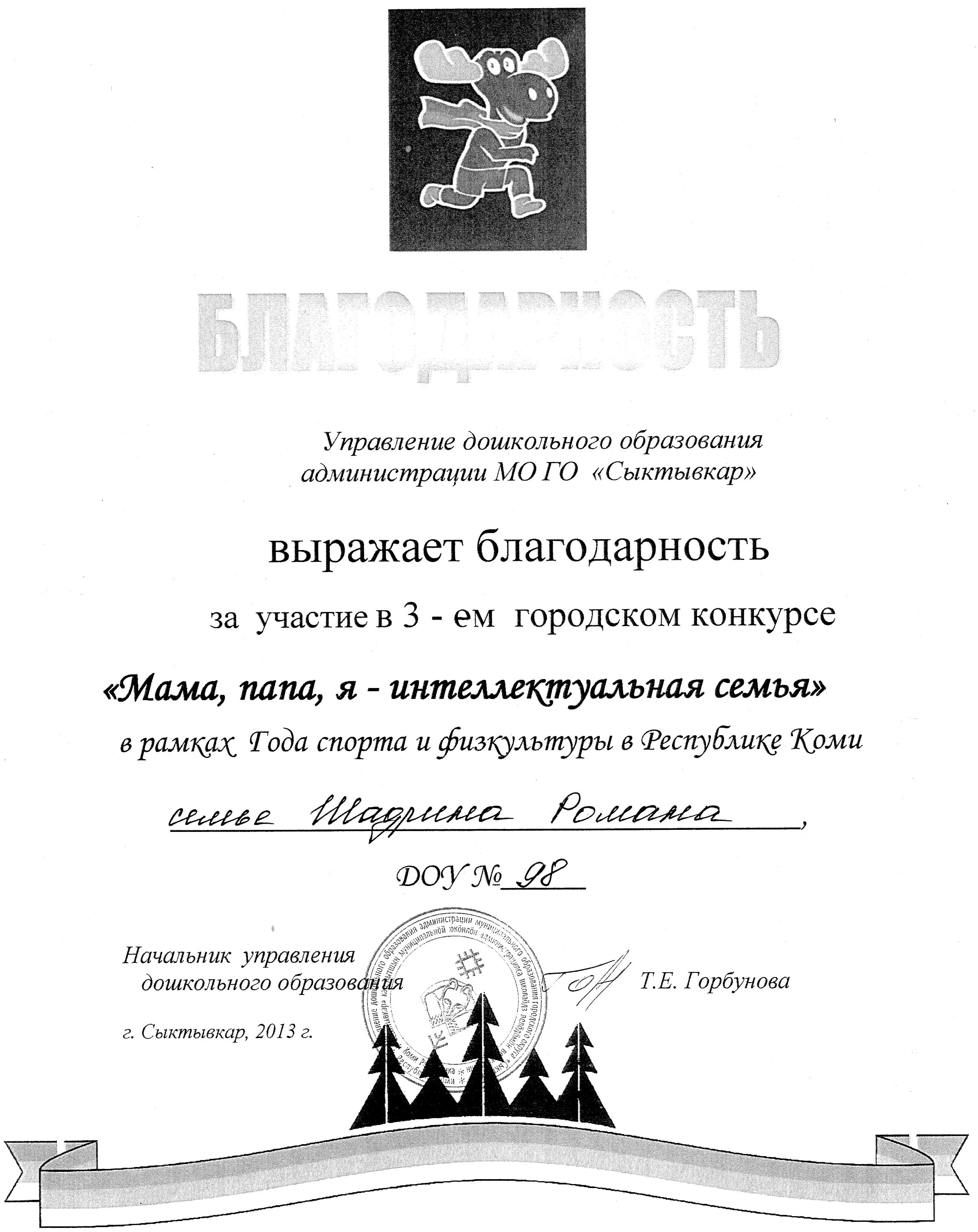 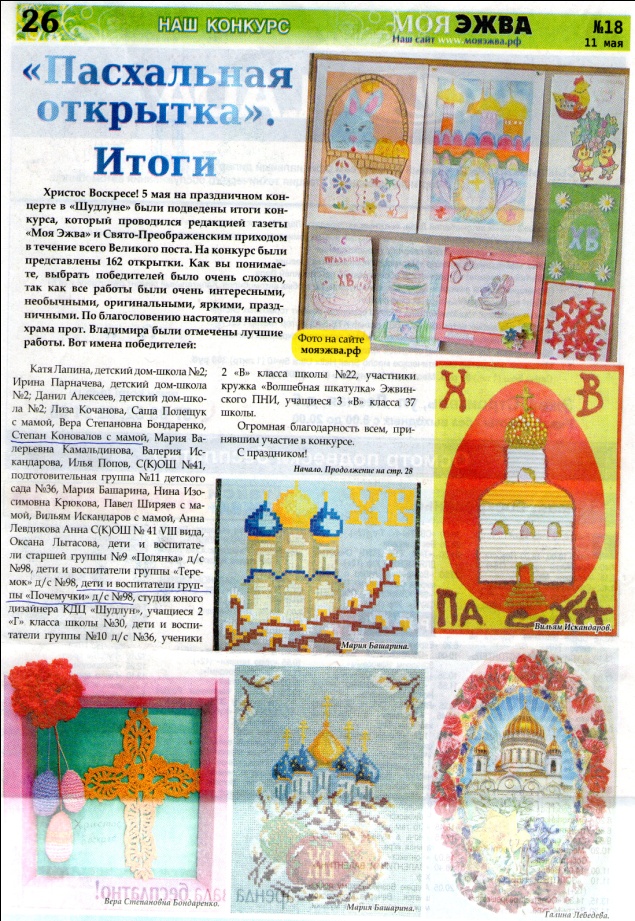                          5.2. Общественная оценка деятельности педагогаИмею положительные отзывы общественности о своей профессиональной деятельности.                                                                                          Таблица  №6        Приложение   5.2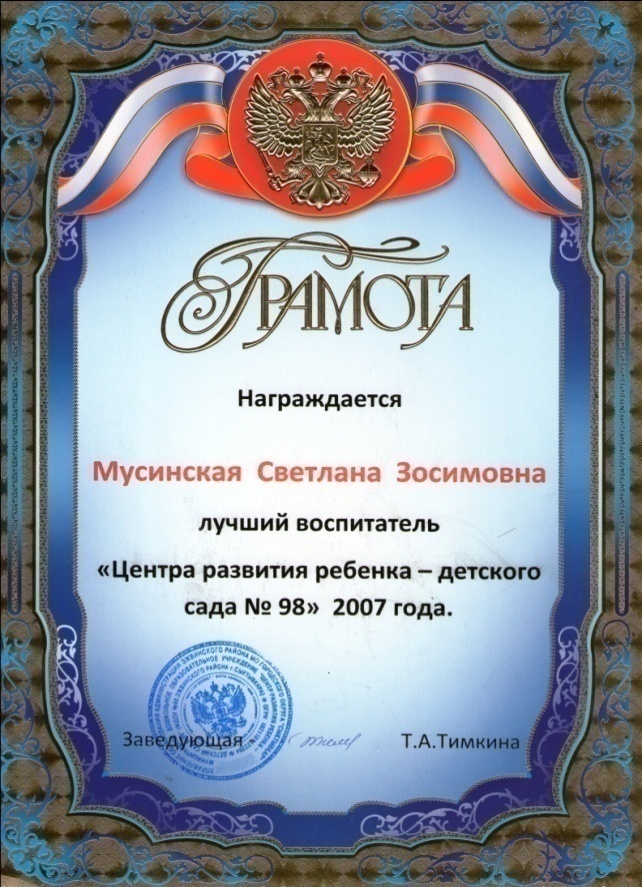 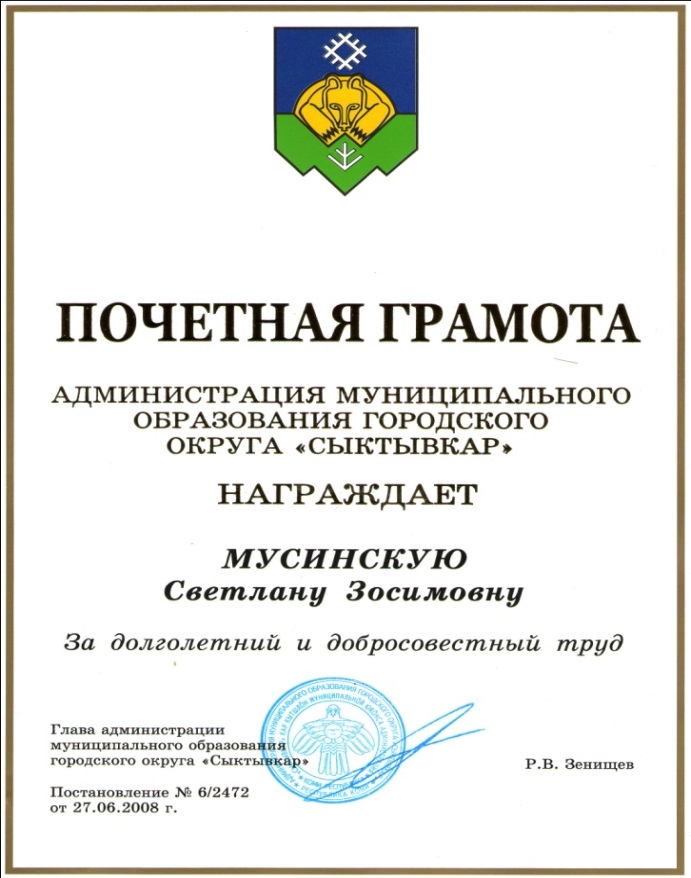 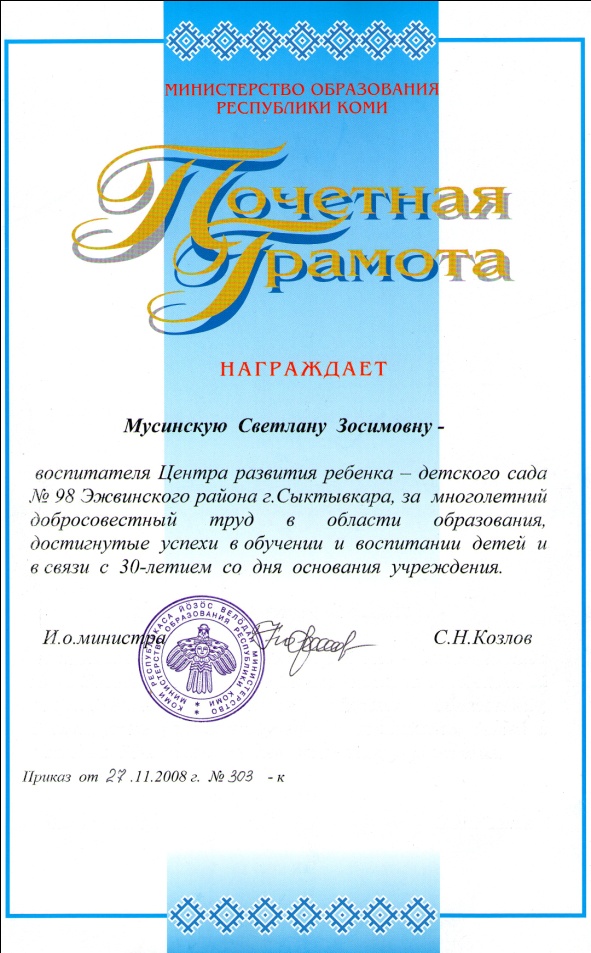 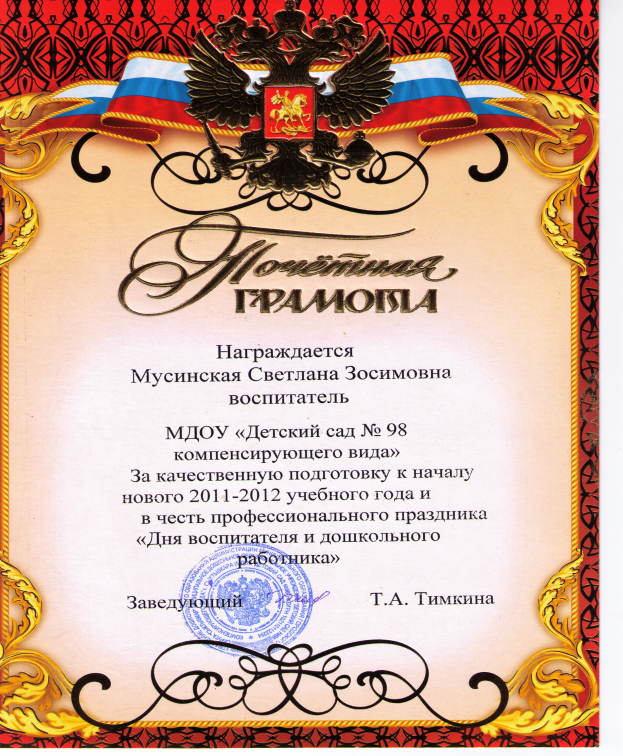  Приложение   5.2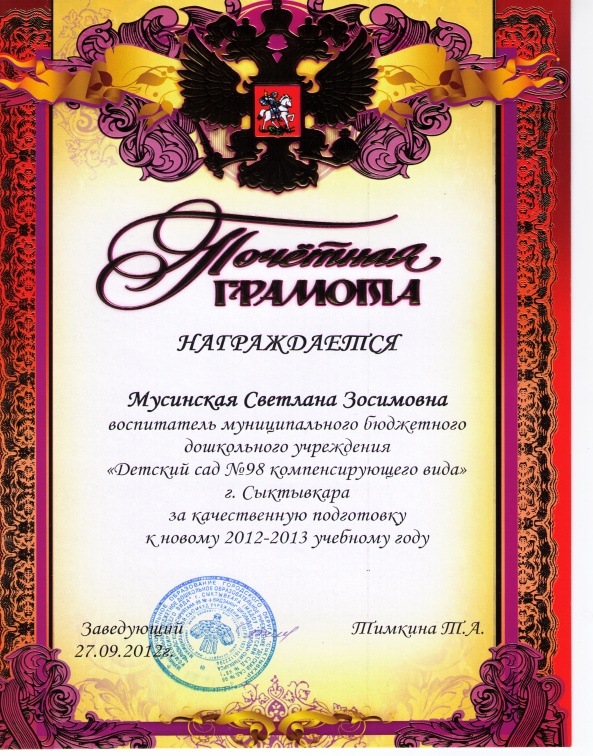 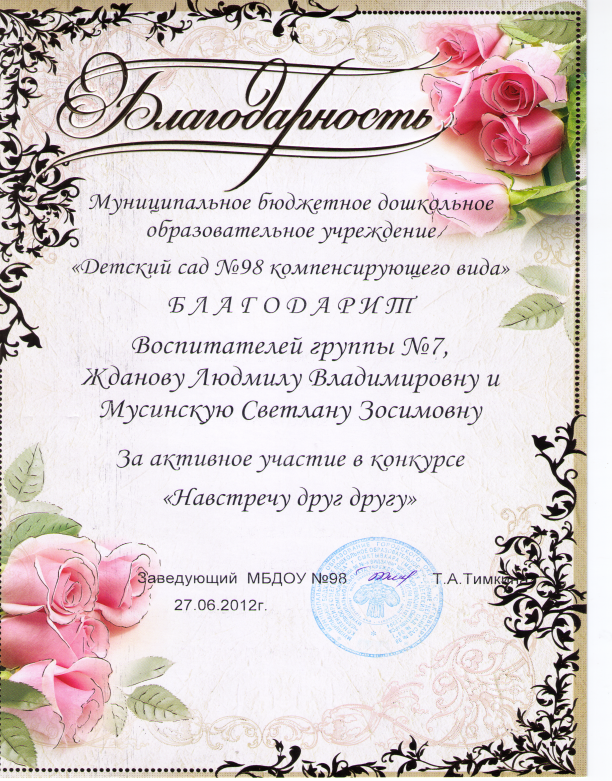 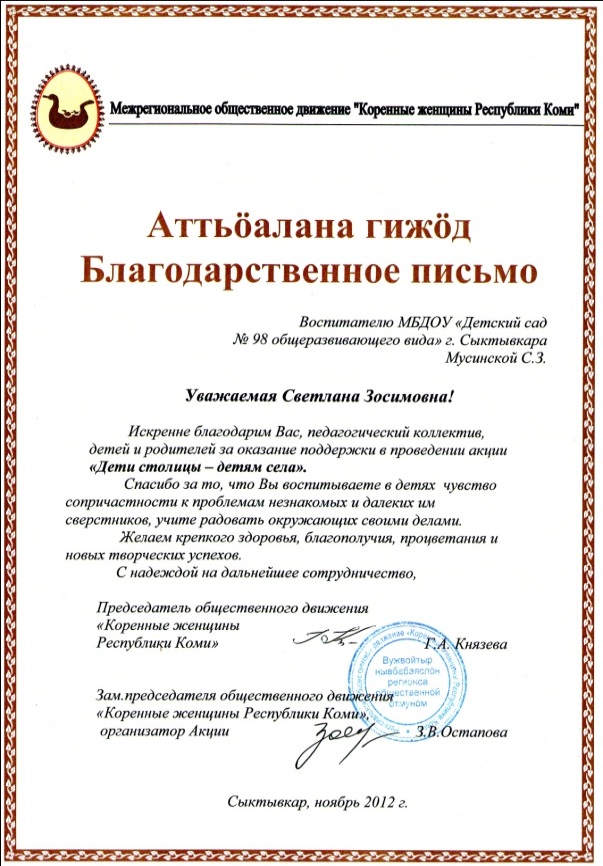 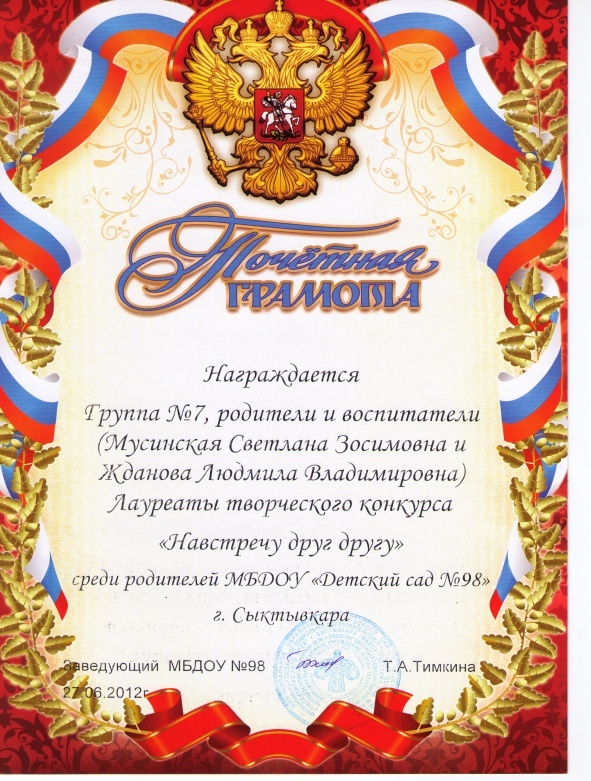  Приложение    № 5.2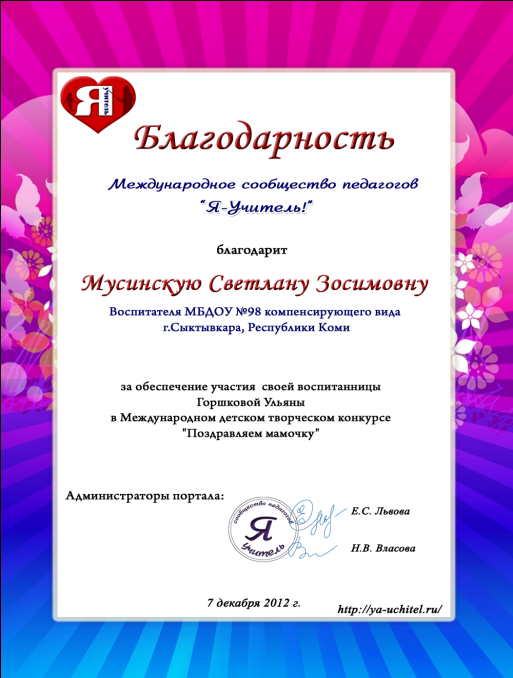 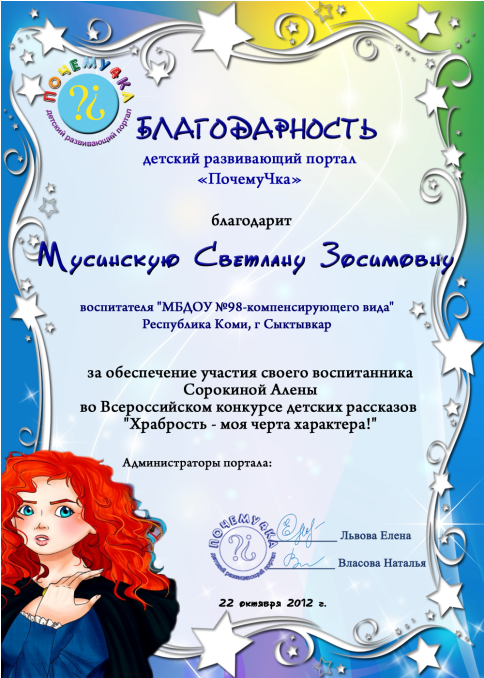 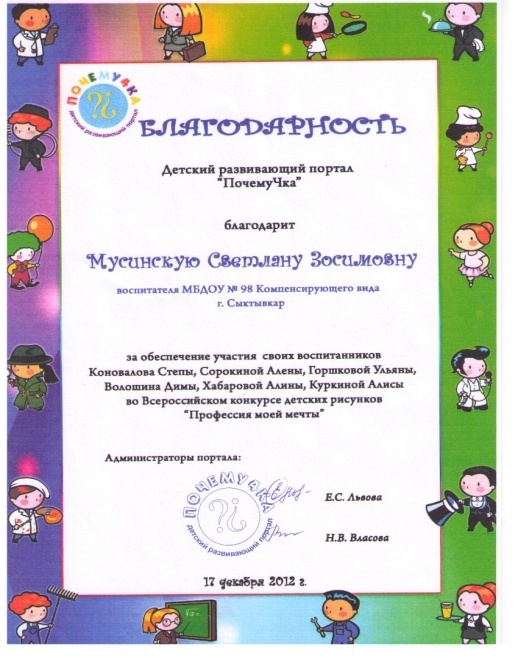 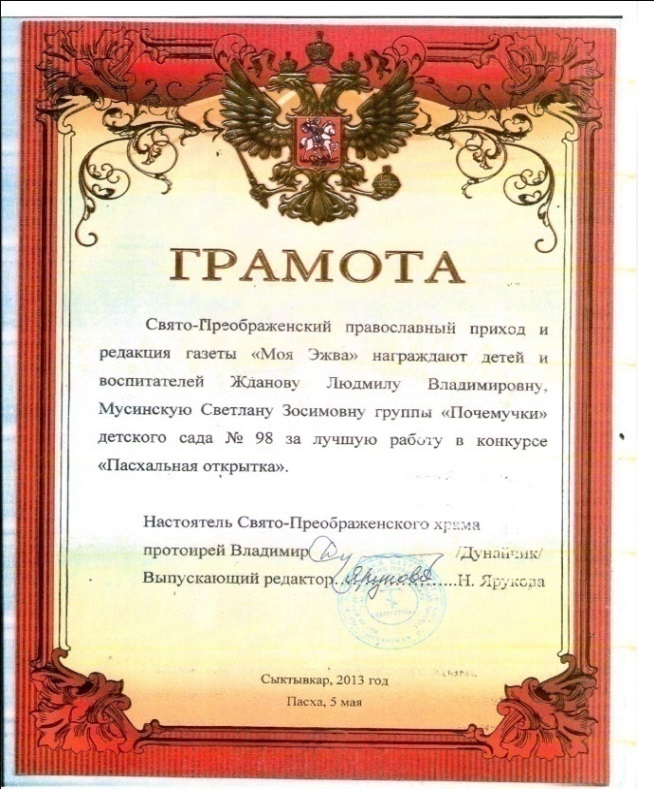   Приложение    № 5.2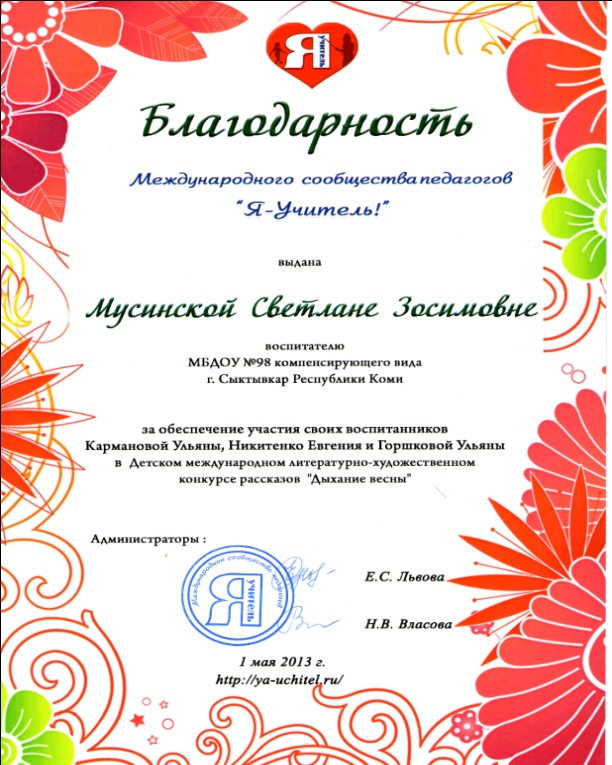 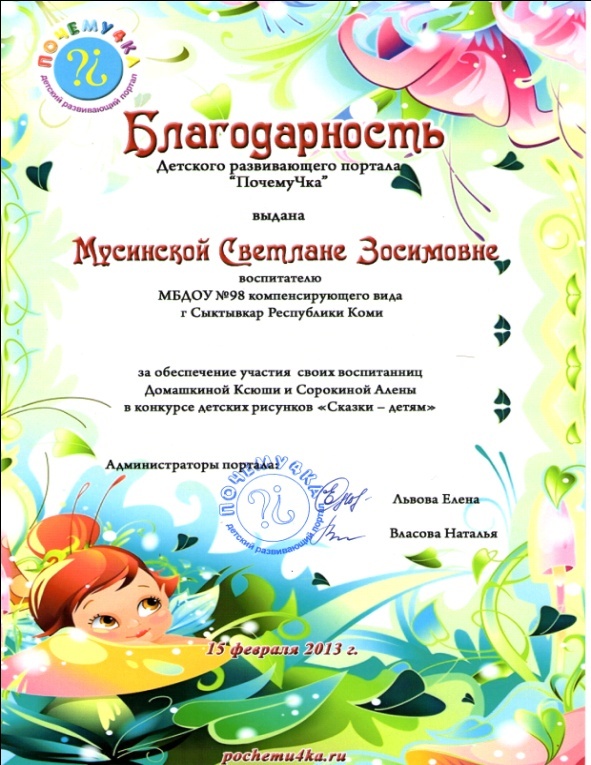 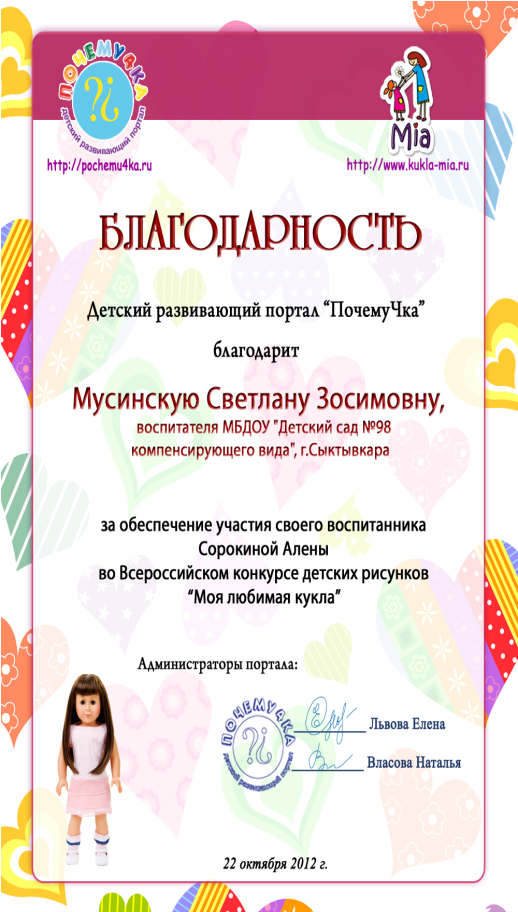 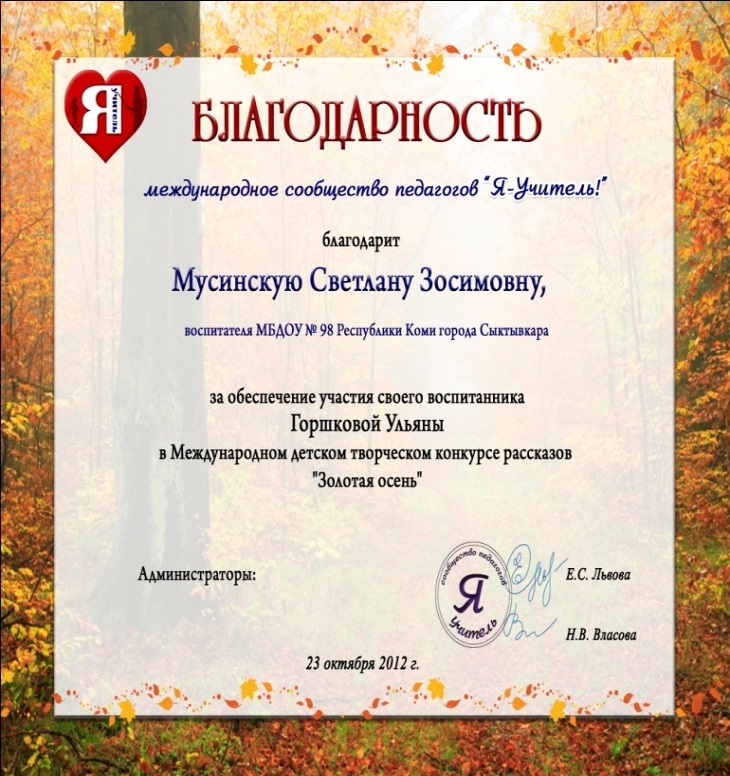  Приложение    № 5.2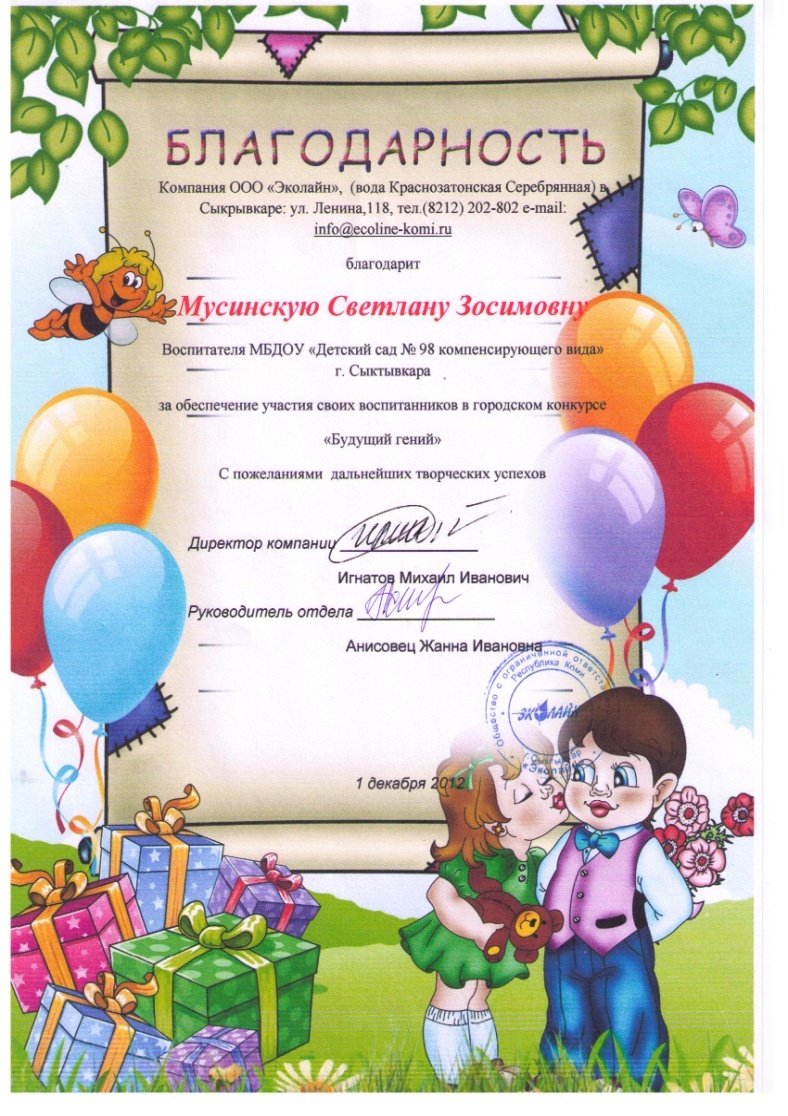 Приём детей  на улице с двигательными и оздоровительными моментами (подвижные игры, упражнения на дыхание и т.д.), индивидуальная работа с детьми  по развитию основных движений (проветривание группы)7.00-8.00Утренняя гимнастика разные формы:Понедельник, среда - ритмопластика,Вторник – оздоровительный бег,Четверг, пятница – гимнастика  с элементами суставных и дыхательных упражнений, гимнастика для глаз. 8.20-8.30Подготовка к завтраку, гигиенические процедуры, завтрак, полоскание рта8.35-8.50Подготовка к занятиям, свободные игры8.50-9.00Непосредственно образовательная деятельность  с  проведением  физминуток, артикуляционной гимнастики, гимнастики для глаз, пальчиковых игр.9.00-10.50Подготовка к прогулке, прогулка с двигательными и оздоровительными моментами (проветривание группы)10.35-12.10Возвращение с прогулки, гигиенические процедуры, сказкотерапия.12.10-12.20Подготовка к обеду, обед, полоскание рта и горла (с использованием морской соли, травяных настоев по графику.)12.20-12.45Сон, музыкотерапия, ароматерапия (по графику), проветривание группы12.45-15.00Постепенный подъём, гимнастика пробуждения, коррегирующие упражнения, самомассаж, дорожка здоровья, дыхательная гимнастика15.00-15.20Полдник15.25-15.35Игры, индивидуальная работа15.35-15.50Непосредственно образовательная деятельность  15.50-16.15Вечерняя прогулка, игры, пальчиковые игры, двигательные минутки, подвижные игры16.15-17.10Ужин17.45-18.00Игры, уход детей домой, прогулка.18.15-19.00Наименованование      процедурСентябрьСентябрьОктябрьОктябрьНоябрьНоябрьДекабрьДекабрьЯнварьЯнварьФевральФевральМартМартАпрельАпрельМайМайОсмотр специалистомМассажПарафинолечениеФизиопроцедурыЛечебные ванныЛФКГидромассаж стопМедикоментозное лечениеДиетотерапияВитаминный комплексФиточайИонизацияАромотерапияСтопотерапияПолоскание горлаБосохождениеСон без маекБассейнКоррекционные занятияЗанятия с психологомПсихогимнастикаЗанятия с логопедомАртикуляционная гимнастикаДыхательная гимнастикаЛогоритмикаПальчиковая  гимнастикаНазвание технологии                       ЗадачиФормы организации1. Личностно-ориентированные технологииГуманистическая направленность содержания деятельности в ДОУОбеспечение комфортных, бесконфликтных и безопасных условий развития личности ребенка, реализация ее природных потенциаловПриоритет личностных отношенийИндивидуальный подход к воспитанникам, родителямСубъект-субъектное взаимодействие.Игры, занятия, спортивные досугиУпражнения, наблюдения, экспериментальные действияУпражнения, игры, гимнастики,  массажТренинги, этюды, образно-ролевые игрыПодготовка и участие детей в конкурсах различной направленностиСоциоигровые технологииРазвитие взаимодействия «Ребенок-ребенок», «Ребенок-родитель», «Ребенок-взрослый» для обеспечения душевного благополучия.Коррекция импульсивного, демонстративного, протестного,  агрессивного поведения.Формирование умений и навыков дружеского коммуникативного взаимодействия.Решение задач социального закаливания.Создание условий для развития личностных качеств и способностей детей.Развитие навыков полноценного межличностного общения, помогающего ребенку понять самого себя.Коллективная работа в малых группах, тренинги на умение договариваться.Игры с правилами, игры-соревнования, сюжетно-ролевые игры, режиссерские игрыПриемы, социально направленные на создание ситуации успеха и комфортности для ребенка.Метод создания проблемных ситуаций с элементами самооценки.Задания, направленные на совместную деятельность ребенка и родителейТренинги Самопрезентация.Здоровьеразвивающие  технологииОвладение набором простейших норм и способов поведения, способствующих сохранению и укреплению здоровья всеми субъектами образовательного процесса.Формирование субъектной позиции по отношению к собственному здоровью и ценностного отношения к здоровью окружающих.Увеличение резервов здоровья.Пальчиковая гимнастикаГимнастика для глазДыхательная гимнастикаАртикуляционная гимнастикаДинамические паузыРелаксация.СказкотерапияДвигательная терапияМузыкотерапияЦветотерапияЗвукотерапияСистема валеологических занятийТехнология проектированияРазвитие и обогащение социально-личностного опыта посредством включения детей в сферу межличностного взаимодействия.Работа в группах, парахСоциально-активные методы взаимодействияМетод экспериментирования, метод рефлексивной деятельностиметод наблюдения,сравненияБеседы дискуссии.Приложение 3.2Технология индивидуально дифференцированного  подхода к детям с отклонениями в развитии. выявление особых образовательных потребностей детей с ограниченными возможностями здоровья, обусловленных недостатками в психическом развитии;осуществление индивидуально ориентированной психолого-медико-педагогической помощи детям с ограниченными возможностями здоровья с учетом особенностей психофизического развития и индивидуальных возможностей детей (в соответствии с рекомендациями психолого-медико-педагогической комиссии);создание возможностей для  освоения детьми с ограниченными возможностями здоровья Программы и их интеграции в образовательном учреждении.Индивидуальная, подгрупповая работа через организованную деятельность с детьми.Занятия с учителем – дефектологомЗанятия с учителем – логопедомСоставляем индивидуальную кооррекционно-развивающую программу на каждого ребенкаПриложение 2.3        Коррекционно-развивающие технологииОбеспечение гибкого оздоровительного режима.Наблюдение за динамикой развития детей.Поддержка задач коррекционно-развивающей  работы под руководством  дефектолога.Использование оздоровительных технологий.Работа с родителями.Система оздоровительных мероприятий ( гимнастика для глаз,артикуляционная ,
пальчиковая,корригирующая  и т.д.)Система индивидуальных занятий,  направленных  на максимальную коррекцию отклонений в развитии у воспитанников. Приложение 3.3Характер зрительной патологииВЛИЯНИЕ НА ВОСПРИЯТИЕАМБЛИОПИЯЗатруднен процесс рассматривания мелких предметов, нарушена фиксация взора, восприятие формы, величины предмета.КОСОГЛАЗИЕ Ограничение возможности обозрения окружающего мира, нарушение пространственной ориентации, отсюда идет нарушение связи чувственных и словесно-логических систем, недостатки в физическом развитии и формировании движений. НАРУШЕНИЕ БИНОКУЛЯРНОГО ЗРЕНИЯОтклонения в развитии двигательной функции глаза, недостаток фиксации, нарушение прослеживающих функций, недостаток контрастного различия.АСТИГМАТИЗМ(деформация роговой оболочки – неправильное преломление света). Искаженное изображение формы воспринимаемых предметов в вертикальном, горизонтальном и других направлениях.МИОПИЯЗатруднен процесс рассматривания предметов, удаленных на определенное расстояние, так как на сетчатке получается нечеткое изображение.ГИПЕРМЕТРОПИЯЗатруднено восприятие предметов и вблизи, и вдали от глаз. Дети испытывают трудности во время занятий, предполагающих длительное рассматривание мелких объектов.Уровень организации№годМероприятиеРоссийский12013Всероссийский конкурс стенгазет «Весна-красна», сертификат участника (Приложение 4.1)Российский23452013Публикация методического материала на детском развивающем  портале «Почемучка»:Представлена дидактическая игра «Найди слово» (Приложение 4.2)Представлен материал «Стенгазета ко дню матери» (Приложение 4.3)Представлена игра «Кто найдет больше слов» (Приложение 4.3)Представлена Стенгазета к 8 марта (Приложение 4.4)Российский62013Член жюри российского конкурса «Профессия моей мечты» Республиканский72010Открытое занятие для слушателей курсов КРИРО и ПК Республиканский82012Республиканский конкурс творческих работ по пропаганде здорового питания среди образовательных учреждений всех типов и видов «Рациональное питание-залог здоровья»,2 место в номинации «Лучшая методразработка-программа» Муниципальный92007Муниципальный конкурс «Учитель года»,Дипломант (Приложение 4.3) Муниципальный102007Муниципальный конкурсный отбор  лучших воспитателей муниципальных образовательных учреждений, Победитель (Приложение 4.3) Муниципальный112008Муниципальный конкурс для детей Эжвинского района «Интеллектуальный марафон», ведущий ДОУ122010Выставка оборудования, мастер класс «Здоровьесберегающие технологии»- клуб выходного дня для родителей МБДОУ №98.ДОУ132011Доклад на педагогическом совете в МБДОУ № 98- «Приобщение детей дошкольного возраста к культуре питания»  (Приложение 4.6)ДОУ142013Открытое занятие для педагогов МБДОУ№98 (Обучение детей рассказыванию по картине) ДОУ152013Доклад на педсовете «Развивающая среда группы, ее влияние на развитие речи детей» ДОУ162013Мастер-класс для родителей «Речевые игры, их влияние на развитие связной речи.ДОУ172005-2013Являлась руководителем практики студентов СПГК им. Куратова (Приложение 4.3)   Уровень№годВид деятельностиТемаРоссийский1-42013Публикация методического материала на детском развивающем  портале «Почемучка»Представлены дидактические игры «Найди слово»,  «Кто назовет больше слов» ,способствующие развитию у детей умения определять место звука в слове, подбирать слова с заданным звуком,  писать буквы, обозначающие нужные звуки и т.д.Представлены материалы «Стенгазета ко дню матери», «Стенгазета к 8 марта», в которых отражены интересные находки, которые интересно использовать в работе с детьми и родителями.РеспубликанскийМБДОУ52008В составе экспериментальной группы обобщила опыт работы«Развитие эмоций у детей дошкольного возраста с нарушениями зрения»РеспубликанскийМБДОУ62012Участие в  республиканском конкурсе«Рациональное питание-залог здоровья»«Приобщение детей среднего дошкольного возраста к культуре здорового питания» РеспубликанскийМБДОУ720011-2012Разработала рабочую  программу для  проведения кружковой работы «Обучение детей старшего дошкольного возраста  основам грамоты»РеспубликанскийМБДОУ82009-2010Разработка рабочей учебной программы  «Развитие речи для детей старшего дошкольного возраста с нарушением зрения».РеспубликанскийМБДОУ92009-2010  Разработка рабочей учебной программы  «Изобразительная деятельность    / аппликация/ для детей старшего дошкольного возраста  с нарушением зрения». РеспубликанскийМБДОУ102009-2010  Разработка рабочей учебной программы  «Формирование экологических представлений у детей старшего дошкольного возраста с нарушением  зрения».РеспубликанскийМБДОУ112009-2010  Разработка рабочей учебной программы  «Конструирование и ручной труд для детей старшего дошкольного возраста с нарушением зрения»132011Подготовка доклада для педагогического совета«Приобщение детей дошкольного возраста к культуре питания» традиционныенетрадиционные1 Родительские собранияКлуб выходного дня (где родители могут встретиться со специалистами ДОУ, получить ответы на вопросы, посмотреть мастер-классы педагогов)День открытых дверей для родителейПрезентации «Давайте познакомимся»Игры с родителями « Наши папы молодцы»«Наши мамы лучше всех»«Мастерим вместе» - субботники по благоустройству группы, участка ДОУ2 Беседы: консультацииЧайные паузыНескушные советы для молодых родителейГость группы– рассказы  родителей о  своей профессииЛФК для родителей – мастер класс Воспитателя по ЛФК3 Анкетирование «Как мы укрепляем «здоровье своей семьиСоциологические опросыТест  «Какой вы родитель?»Обмен опытом среди родителей на тему «Оздоровление детей  в семье»Выставка оборудования, способствующего оздоровлению детей4 Информационно–стендовый материал:папки - передвижки, выставки детских работВыпуск газет совместно с детьми «Полезные и вредные продукты», «Как правильно питаться» и т.д. (После проведения валеологических занятий)Фоторепортажи на темы: «Как мы в садике живём»,  «Моя семья». «Как мы провели лето» « Мы в походе» и др.Выставки – презентацииОформление стенда «Советы Айболита»5 Посещение на дому«Сказка для наших детей»(Театральные постановки силами родителей)Выезд в театрОформление выставки  «Дары осени детям», Сбор лекарственных трав для фиточая «Зеленый листок»Субботники – акция «Песочница»(Пополнение участка песком)«Подари цветок садику»- оформление клумбСтроительство горки  (родители и дети) «Веселые выходные»Участие в проектной деятельностиВстречи родителей с медицинскими специалистами «В гостях у доктора Айболита»Консультации с участием специалистов ДОУУчастие в оформлении группы и ДОУСпонсорская помощь: игрушки и канцтовары для детей -участие в экскурсиях, походах№ГодВид оценки От когоПриложение1.2007Грамота «Лучший воспитатель ЦРР №98»МБДОУ № 985.2.22.2008Почетная грамотаМинистерство образования Республики Коми5.2.13.2008Почетная грамотаАдминистрация МО г. Сыктывкар5.2.34.2011Почетная грамота За подготовку к учебному годуМБДОУ № 985.2.45.2012Почетная грамотаЗа победу в творческом конкурсеМБДОУ № 985.2.66.2012Почетная грамота за подготовку к учебному годуМБДОУ № 98            5.2.57.2012Благодарность за работу с родителямиМБДОУ № 985.2.78.2012Благодарственное письмоМежрегиональное общественное движение «Коренные женщины Республики Коми»5.2.892012Благодарности за участие детей в различных конкурсахДетский развивающий портал «Почемучка»,Международное сообщество педагогов «Я- учитель»,Интеллектуально-развивающий портал «Рыжий кот»5.2.9102013ГрамотаСвято - Преображенский православный приход и редакция газеты «Моя Эжва»5.1.7112013Благодарственное письмо от родителей Родители  группы